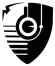 АО «НИПТБ «Онега»164509, г. Северодвинск, пр. Машиностроителей, 12АО «НИПТБ «Онега»164509, г. Северодвинск, пр. Машиностроителей, 12АО «НИПТБ «Онега»164509, г. Северодвинск, пр. Машиностроителей, 12Анкета соискателя вакансииАнкета соискателя вакансииАнкета соискателя вакансииАнкета соискателя вакансииАнкета соискателя вакансииАнкета соискателя вакансииАнкета соискателя вакансииАнкета соискателя вакансииАнкета соискателя вакансииАнкета соискателя вакансииАнкета соискателя вакансииАнкета соискателя вакансииАнкета соискателя вакансииАнкета соискателя вакансииАнкета соискателя вакансииАнкета соискателя вакансииАнкета соискателя вакансииАнкета соискателя вакансииАнкета соискателя вакансииАнкета соискателя вакансииОТДЕЛ УПРАВЛЕНИЯ ПЕРСОНАЛОМОТДЕЛ УПРАВЛЕНИЯ ПЕРСОНАЛОМОТДЕЛ УПРАВЛЕНИЯ ПЕРСОНАЛОММесто для фотоМесто для фотоМесто для фотоМесто для фотоМесто для фотоИндекс формы 9.504.485Индекс формы 9.504.485Индекс формы 9.504.485на должностьна должностьна должностьна должностьна должностьна должностьна должностьна должностьна должность1. Фамилия, имя, отчество1. Фамилия, имя, отчество1. Фамилия, имя, отчество1. Фамилия, имя, отчество1. Фамилия, имя, отчество1. Фамилия, имя, отчество1. Фамилия, имя, отчество1. Фамилия, имя, отчество1. Фамилия, имя, отчество1. Фамилия, имя, отчество1. Фамилия, имя, отчество2. Возраст2. ВозрастДата рожденияДата рожденияДата рожденияДата рожденияДата рожденияДата рожденияДата рождения3. Семейное положение3. Семейное положение3. Семейное положение3. Семейное положение3. Семейное положение3. Семейное положение3. Семейное положение3. Семейное положение3. Семейное положение3. Семейное положениедети (возраст)дети (возраст)дети (возраст)дети (возраст)дети (возраст)4. Контактная информация:4. Контактная информация:4. Контактная информация:4. Контактная информация:4. Контактная информация:4. Контактная информация:4. Контактная информация:4. Контактная информация:4. Контактная информация:4. Контактная информация:4. Контактная информация:4. Контактная информация:4. Контактная информация:4. Контактная информация:4. Контактная информация:4. Контактная информация: адрес телефон: дом. телефон: дом. телефон: дом. телефон: дом. телефон: дом. телефон: дом. телефон: дом. телефон: дом.раб.раб.раб.раб.моб. e-mail e-mail e-mail5. Место рождения5. Место рождения5. Место рождения5. Место рождения5. Место рождения5. Место рождения5. Место рождения6. Гражданство6. Гражданство6. Гражданство6. Гражданство7. Паспортные данные: серия7. Паспортные данные: серия7. Паспортные данные: серия7. Паспортные данные: серия7. Паспортные данные: серия7. Паспортные данные: серия7. Паспортные данные: серия7. Паспортные данные: серия7. Паспортные данные: серия7. Паспортные данные: серия7. Паспортные данные: серия7. Паспортные данные: серия7. Паспортные данные: серия7. Паспортные данные: серия№№ВыданВыданВыданВыданВыдан8. Образование (наиболее полно укажите все формы и виды своего образования)8. Образование (наиболее полно укажите все формы и виды своего образования)8. Образование (наиболее полно укажите все формы и виды своего образования)8. Образование (наиболее полно укажите все формы и виды своего образования)8. Образование (наиболее полно укажите все формы и виды своего образования)8. Образование (наиболее полно укажите все формы и виды своего образования)8. Образование (наиболее полно укажите все формы и виды своего образования)8. Образование (наиболее полно укажите все формы и виды своего образования)8. Образование (наиболее полно укажите все формы и виды своего образования)8. Образование (наиболее полно укажите все формы и виды своего образования)8. Образование (наиболее полно укажите все формы и виды своего образования)8. Образование (наиболее полно укажите все формы и виды своего образования)8. Образование (наиболее полно укажите все формы и виды своего образования)8. Образование (наиболее полно укажите все формы и виды своего образования)8. Образование (наиболее полно укажите все формы и виды своего образования)8. Образование (наиболее полно укажите все формы и виды своего образования)8. Образование (наиболее полно укажите все формы и виды своего образования)8. Образование (наиболее полно укажите все формы и виды своего образования)8. Образование (наиболее полно укажите все формы и виды своего образования)8. Образование (наиболее полно укажите все формы и виды своего образования)8. Образование (наиболее полно укажите все формы и виды своего образования)8. Образование (наиболее полно укажите все формы и виды своего образования)8. Образование (наиболее полно укажите все формы и виды своего образования)8. Образование (наиболее полно укажите все формы и виды своего образования)8. Образование (наиболее полно укажите все формы и виды своего образования)8. Образование (наиболее полно укажите все формы и виды своего образования)8. Образование (наиболее полно укажите все формы и виды своего образования)8. Образование (наиболее полно укажите все формы и виды своего образования)8. Образование (наиболее полно укажите все формы и виды своего образования)8. Образование (наиболее полно укажите все формы и виды своего образования)8. Образование (наиболее полно укажите все формы и виды своего образования)8. Образование (наиболее полно укажите все формы и виды своего образования)8. Образование (наиболее полно укажите все формы и виды своего образования)Период обученияПериод обученияПериод обученияПериод обученияПериод обученияПериод обученияУчебное заведение, факультет, курсы,
стажировки и др. виды обученияУчебное заведение, факультет, курсы,
стажировки и др. виды обученияУчебное заведение, факультет, курсы,
стажировки и др. виды обученияУчебное заведение, факультет, курсы,
стажировки и др. виды обученияУчебное заведение, факультет, курсы,
стажировки и др. виды обученияУчебное заведение, факультет, курсы,
стажировки и др. виды обученияУчебное заведение, факультет, курсы,
стажировки и др. виды обученияУчебное заведение, факультет, курсы,
стажировки и др. виды обученияУчебное заведение, факультет, курсы,
стажировки и др. виды обученияУчебное заведение, факультет, курсы,
стажировки и др. виды обученияУчебное заведение, факультет, курсы,
стажировки и др. виды обученияУчебное заведение, факультет, курсы,
стажировки и др. виды обученияУчебное заведение, факультет, курсы,
стажировки и др. виды обученияУчебное заведение, факультет, курсы,
стажировки и др. виды обученияУчебное заведение, факультет, курсы,
стажировки и др. виды обученияУчебное заведение, факультет, курсы,
стажировки и др. виды обученияУчебное заведение, факультет, курсы,
стажировки и др. виды обученияУчебное заведение, факультет, курсы,
стажировки и др. виды обученияУчебное заведение, факультет, курсы,
стажировки и др. виды обученияУчебное заведение, факультет, курсы,
стажировки и др. виды обученияУчебное заведение, факультет, курсы,
стажировки и др. виды обученияФорма обучения
(дневная, вечерняя, заочная)Форма обучения
(дневная, вечерняя, заочная)Форма обучения
(дневная, вечерняя, заочная)Форма обучения
(дневная, вечерняя, заочная)Форма обучения
(дневная, вечерняя, заочная)Форма обучения
(дневная, вечерняя, заочная)Полученная специальность, квалификация, степень, звание, лицензияПолученная специальность, квалификация, степень, звание, лицензияПолученная специальность, квалификация, степень, звание, лицензияПолученная специальность, квалификация, степень, звание, лицензия9. Профессиональный опыт (описывайте свой опыт в обратном хронологическом порядке, начиная с последнего места работы)9. Профессиональный опыт (описывайте свой опыт в обратном хронологическом порядке, начиная с последнего места работы)9. Профессиональный опыт (описывайте свой опыт в обратном хронологическом порядке, начиная с последнего места работы)9. Профессиональный опыт (описывайте свой опыт в обратном хронологическом порядке, начиная с последнего места работы)9. Профессиональный опыт (описывайте свой опыт в обратном хронологическом порядке, начиная с последнего места работы)9. Профессиональный опыт (описывайте свой опыт в обратном хронологическом порядке, начиная с последнего места работы)9. Профессиональный опыт (описывайте свой опыт в обратном хронологическом порядке, начиная с последнего места работы)9. Профессиональный опыт (описывайте свой опыт в обратном хронологическом порядке, начиная с последнего места работы)9. Профессиональный опыт (описывайте свой опыт в обратном хронологическом порядке, начиная с последнего места работы)9. Профессиональный опыт (описывайте свой опыт в обратном хронологическом порядке, начиная с последнего места работы)9. Профессиональный опыт (описывайте свой опыт в обратном хронологическом порядке, начиная с последнего места работы)9. Профессиональный опыт (описывайте свой опыт в обратном хронологическом порядке, начиная с последнего места работы)9. Профессиональный опыт (описывайте свой опыт в обратном хронологическом порядке, начиная с последнего места работы)9. Профессиональный опыт (описывайте свой опыт в обратном хронологическом порядке, начиная с последнего места работы)9. Профессиональный опыт (описывайте свой опыт в обратном хронологическом порядке, начиная с последнего места работы)9. Профессиональный опыт (описывайте свой опыт в обратном хронологическом порядке, начиная с последнего места работы)9. Профессиональный опыт (описывайте свой опыт в обратном хронологическом порядке, начиная с последнего места работы)9. Профессиональный опыт (описывайте свой опыт в обратном хронологическом порядке, начиная с последнего места работы)9. Профессиональный опыт (описывайте свой опыт в обратном хронологическом порядке, начиная с последнего места работы)9. Профессиональный опыт (описывайте свой опыт в обратном хронологическом порядке, начиная с последнего места работы)9. Профессиональный опыт (описывайте свой опыт в обратном хронологическом порядке, начиная с последнего места работы)9. Профессиональный опыт (описывайте свой опыт в обратном хронологическом порядке, начиная с последнего места работы)9. Профессиональный опыт (описывайте свой опыт в обратном хронологическом порядке, начиная с последнего места работы)9. Профессиональный опыт (описывайте свой опыт в обратном хронологическом порядке, начиная с последнего места работы)9. Профессиональный опыт (описывайте свой опыт в обратном хронологическом порядке, начиная с последнего места работы)9. Профессиональный опыт (описывайте свой опыт в обратном хронологическом порядке, начиная с последнего места работы)9. Профессиональный опыт (описывайте свой опыт в обратном хронологическом порядке, начиная с последнего места работы)9. Профессиональный опыт (описывайте свой опыт в обратном хронологическом порядке, начиная с последнего места работы)9. Профессиональный опыт (описывайте свой опыт в обратном хронологическом порядке, начиная с последнего места работы)9. Профессиональный опыт (описывайте свой опыт в обратном хронологическом порядке, начиная с последнего места работы)9. Профессиональный опыт (описывайте свой опыт в обратном хронологическом порядке, начиная с последнего места работы)9. Профессиональный опыт (описывайте свой опыт в обратном хронологическом порядке, начиная с последнего места работы)9. Профессиональный опыт (описывайте свой опыт в обратном хронологическом порядке, начиная с последнего места работы)9. Профессиональный опыт (описывайте свой опыт в обратном хронологическом порядке, начиная с последнего места работы)9. Профессиональный опыт (описывайте свой опыт в обратном хронологическом порядке, начиная с последнего места работы)9. Профессиональный опыт (описывайте свой опыт в обратном хронологическом порядке, начиная с последнего места работы)9. Профессиональный опыт (описывайте свой опыт в обратном хронологическом порядке, начиная с последнего места работы)Наименование организации, 
адрес, телефонНаименование организации, 
адрес, телефонНаименование организации, 
адрес, телефонНаименование организации, 
адрес, телефонНаименование организации, 
адрес, телефонНаименование организации, 
адрес, телефонНаименование организации, 
адрес, телефонНаименование организации, 
адрес, телефонНаименование организации, 
адрес, телефонНаименование организации, 
адрес, телефонНаименование организации, 
адрес, телефонНаименование организации, 
адрес, телефонЗанимаемая должностьЗанимаемая должностьЗанимаемая должностьЗанимаемая должностьЗанимаемая должностьЗанимаемая должностьЗанимаемая должностьЗанимаемая должностьЗанимаемая должностьПериод работыПериод работыПериод работыПериод работыПериод работыПериод работыПериод работыПериод работыПериод работыПричина увольненияПричина увольненияПричина увольненияПричина увольненияПрофессиональные и личностные "приобретения"Профессиональные и личностные "приобретения"Профессиональные и личностные "приобретения"Круг выполняемых обязанностейКруг выполняемых обязанностейКруг выполняемых обязанностейКруг выполняемых обязанностейКруг выполняемых обязанностейКруг выполняемых обязанностейКруг выполняемых обязанностейКруг выполняемых обязанностейКруг выполняемых обязанностейКруг выполняемых обязанностейКруг выполняемых обязанностейКруг выполняемых обязанностейКруг выполняемых обязанностейКруг выполняемых обязанностейКруг выполняемых обязанностейКруг выполняемых обязанностейКруг выполняемых обязанностейКруг выполняемых обязанностейКруг выполняемых обязанностейКруг выполняемых обязанностейКруг выполняемых обязанностейКруг выполняемых обязанностейКруг выполняемых обязанностейКруг выполняемых обязанностейКруг выполняемых обязанностейКруг выполняемых обязанностейКруг выполняемых обязанностейКруг выполняемых обязанностейКруг выполняемых обязанностейКруг выполняемых обязанностейКруг выполняемых обязанностейКруг выполняемых обязанностейКруг выполняемых обязанностейКруг выполняемых обязанностейКруг выполняемых обязанностейКруг выполняемых обязанностейКруг выполняемых обязанностейКруг выполняемых обязанностейКруг выполняемых обязанностейКруг выполняемых обязанностейКруг выполняемых обязанностейКруг выполняемых обязанностейКруг выполняемых обязанностейКруг выполняемых обязанностейКруг выполняемых обязанностейКруг выполняемых обязанностейКруг выполняемых обязанностейКруг выполняемых обязанностейКруг выполняемых обязанностейКруг выполняемых обязанностейКруг выполняемых обязанностейКруг выполняемых обязанностейКруг выполняемых обязанностейКруг выполняемых обязанностейКруг выполняемых обязанностейКруг выполняемых обязанностейКруг выполняемых обязанностейКруг выполняемых обязанностейКруг выполняемых обязанностейКруг выполняемых обязанностейКруг выполняемых обязанностейКруг выполняемых обязанностейКруг выполняемых обязанностейКруг выполняемых обязанностейКруг выполняемых обязанностейКруг выполняемых обязанностейКруг выполняемых обязанностейКруг выполняемых обязанностейКруг выполняемых обязанностейКруг выполняемых обязанностейКруг выполняемых обязанностейКруг выполняемых обязанностейКруг выполняемых обязанностейКруг выполняемых обязанностейКруг выполняемых обязанностейКруг выполняемых обязанностейКруг выполняемых обязанностейКруг выполняемых обязанностейКруг выполняемых обязанностейКруг выполняемых обязанностейКруг выполняемых обязанностейКруг выполняемых обязанностейКруг выполняемых обязанностейКруг выполняемых обязанностейКруг выполняемых обязанностейКруг выполняемых обязанностейКруг выполняемых обязанностейКруг выполняемых обязанностейКруг выполняемых обязанностейКруг выполняемых обязанностейКруг выполняемых обязанностейКруг выполняемых обязанностейКруг выполняемых обязанностейКруг выполняемых обязанностейКруг выполняемых обязанностейКруг выполняемых обязанностейКруг выполняемых обязанностейКруг выполняемых обязанностейКруг выполняемых обязанностейКруг выполняемых обязанностейКруг выполняемых обязанностейКруг выполняемых обязанностейКруг выполняемых обязанностейКруг выполняемых обязанностейКруг выполняемых обязанностейКруг выполняемых обязанностейКруг выполняемых обязанностейКруг выполняемых обязанностейКруг выполняемых обязанностейКруг выполняемых обязанностейКруг выполняемых обязанностейКруг выполняемых обязанностейКруг выполняемых обязанностейКруг выполняемых обязанностейКруг выполняемых обязанностейКруг выполняемых обязанностейКруг выполняемых обязанностейКруг выполняемых обязанностейКруг выполняемых обязанностейКруг выполняемых обязанностейКруг выполняемых обязанностейКруг выполняемых обязанностейКруг выполняемых обязанностейКруг выполняемых обязанностейКруг выполняемых обязанностейКруг выполняемых обязанностейКруг выполняемых обязанностейКруг выполняемых обязанностейКруг выполняемых обязанностейКруг выполняемых обязанностейКруг выполняемых обязанностейКруг выполняемых обязанностейКруг выполняемых обязанностейКруг выполняемых обязанностейКруг выполняемых обязанностейКруг выполняемых обязанностейКруг выполняемых обязанностейКруг выполняемых обязанностейКруг выполняемых обязанностейКруг выполняемых обязанностейКруг выполняемых обязанностейКруг выполняемых обязанностейКруг выполняемых обязанностейКруг выполняемых обязанностейКруг выполняемых обязанностейКруг выполняемых обязанностейКруг выполняемых обязанностейКруг выполняемых обязанностейКруг выполняемых обязанностейКруг выполняемых обязанностейКруг выполняемых обязанностейКруг выполняемых обязанностейКруг выполняемых обязанностейКруг выполняемых обязанностейКруг выполняемых обязанностейКруг выполняемых обязанностейКруг выполняемых обязанностейКруг выполняемых обязанностейКруг выполняемых обязанностейКруг выполняемых обязанностейКруг выполняемых обязанностейКруг выполняемых обязанностейКруг выполняемых обязанностейКруг выполняемых обязанностейКруг выполняемых обязанностейКруг выполняемых обязанностейКруг выполняемых обязанностейКруг выполняемых обязанностейКруг выполняемых обязанностейКруг выполняемых обязанностейКруг выполняемых обязанностейКруг выполняемых обязанностейКруг выполняемых обязанностейКруг выполняемых обязанностейКруг выполняемых обязанностейКруг выполняемых обязанностейКруг выполняемых обязанностейКруг выполняемых обязанностейКруг выполняемых обязанностейКруг выполняемых обязанностейКруг выполняемых обязанностейКруг выполняемых обязанностейКруг выполняемых обязанностейКруг выполняемых обязанностейКруг выполняемых обязанностейКруг выполняемых обязанностейКруг выполняемых обязанностейКруг выполняемых обязанностейКруг выполняемых обязанностейКруг выполняемых обязанностейКруг выполняемых обязанностейКруг выполняемых обязанностейКруг выполняемых обязанностейКруг выполняемых обязанностейКруг выполняемых обязанностейКруг выполняемых обязанностейКруг выполняемых обязанностейКруг выполняемых обязанностейКруг выполняемых обязанностейКруг выполняемых обязанностейКруг выполняемых обязанностейКруг выполняемых обязанностейКруг выполняемых обязанностейКруг выполняемых обязанностейКруг выполняемых обязанностейКруг выполняемых обязанностейКруг выполняемых обязанностейКруг выполняемых обязанностейКруг выполняемых обязанностейКруг выполняемых обязанностейКруг выполняемых обязанностейКруг выполняемых обязанностейКруг выполняемых обязанностейКруг выполняемых обязанностейКруг выполняемых обязанностейКруг выполняемых обязанностейКруг выполняемых обязанностейКруг выполняемых обязанностейКруг выполняемых обязанностейКруг выполняемых обязанностейКруг выполняемых обязанностейКруг выполняемых обязанностей10. В какой мере последнее место работы позволяло Вам использовать (оцените по 5-балльной шкале):10. В какой мере последнее место работы позволяло Вам использовать (оцените по 5-балльной шкале):10. В какой мере последнее место работы позволяло Вам использовать (оцените по 5-балльной шкале):10. В какой мере последнее место работы позволяло Вам использовать (оцените по 5-балльной шкале):10. В какой мере последнее место работы позволяло Вам использовать (оцените по 5-балльной шкале):10. В какой мере последнее место работы позволяло Вам использовать (оцените по 5-балльной шкале):10. В какой мере последнее место работы позволяло Вам использовать (оцените по 5-балльной шкале):10. В какой мере последнее место работы позволяло Вам использовать (оцените по 5-балльной шкале):10. В какой мере последнее место работы позволяло Вам использовать (оцените по 5-балльной шкале):10. В какой мере последнее место работы позволяло Вам использовать (оцените по 5-балльной шкале):10. В какой мере последнее место работы позволяло Вам использовать (оцените по 5-балльной шкале):10. В какой мере последнее место работы позволяло Вам использовать (оцените по 5-балльной шкале):10. В какой мере последнее место работы позволяло Вам использовать (оцените по 5-балльной шкале):10. В какой мере последнее место работы позволяло Вам использовать (оцените по 5-балльной шкале):10. В какой мере последнее место работы позволяло Вам использовать (оцените по 5-балльной шкале):10. В какой мере последнее место работы позволяло Вам использовать (оцените по 5-балльной шкале):10. В какой мере последнее место работы позволяло Вам использовать (оцените по 5-балльной шкале):10. В какой мере последнее место работы позволяло Вам использовать (оцените по 5-балльной шкале):10. В какой мере последнее место работы позволяло Вам использовать (оцените по 5-балльной шкале):10. В какой мере последнее место работы позволяло Вам использовать (оцените по 5-балльной шкале):10. В какой мере последнее место работы позволяло Вам использовать (оцените по 5-балльной шкале):10. В какой мере последнее место работы позволяло Вам использовать (оцените по 5-балльной шкале):10. В какой мере последнее место работы позволяло Вам использовать (оцените по 5-балльной шкале):10. В какой мере последнее место работы позволяло Вам использовать (оцените по 5-балльной шкале):10. В какой мере последнее место работы позволяло Вам использовать (оцените по 5-балльной шкале):10. В какой мере последнее место работы позволяло Вам использовать (оцените по 5-балльной шкале):10. В какой мере последнее место работы позволяло Вам использовать (оцените по 5-балльной шкале):10. В какой мере последнее место работы позволяло Вам использовать (оцените по 5-балльной шкале):10. В какой мере последнее место работы позволяло Вам использовать (оцените по 5-балльной шкале):10. В какой мере последнее место работы позволяло Вам использовать (оцените по 5-балльной шкале):10. В какой мере последнее место работы позволяло Вам использовать (оцените по 5-балльной шкале):10. В какой мере последнее место работы позволяло Вам использовать (оцените по 5-балльной шкале):10. В какой мере последнее место работы позволяло Вам использовать (оцените по 5-балльной шкале):10. В какой мере последнее место работы позволяло Вам использовать (оцените по 5-балльной шкале):10. В какой мере последнее место работы позволяло Вам использовать (оцените по 5-балльной шкале):10. В какой мере последнее место работы позволяло Вам использовать (оцените по 5-балльной шкале):10. В какой мере последнее место работы позволяло Вам использовать (оцените по 5-балльной шкале): свою инициативу свою инициативу свою инициативу свою инициативу свою инициативу свою инициативу свою инициативу свою инициативу свою инициативу,    творческий потенциал,    творческий потенциал,    творческий потенциал,    творческий потенциал,    творческий потенциал,    творческий потенциал,    творческий потенциал,    творческий потенциал,    творческий потенциал,    творческий потенциал,    интеллектуальные способности,    интеллектуальные способности,    интеллектуальные способности,    интеллектуальные способности,    интеллектуальные способности,    интеллектуальные способности?11. Активно ли Вы искали такую возможность?11. Активно ли Вы искали такую возможность?11. Активно ли Вы искали такую возможность?11. Активно ли Вы искали такую возможность?11. Активно ли Вы искали такую возможность?11. Активно ли Вы искали такую возможность?11. Активно ли Вы искали такую возможность?11. Активно ли Вы искали такую возможность?11. Активно ли Вы искали такую возможность?11. Активно ли Вы искали такую возможность?11. Активно ли Вы искали такую возможность?11. Активно ли Вы искали такую возможность?11. Активно ли Вы искали такую возможность?11. Активно ли Вы искали такую возможность?11. Активно ли Вы искали такую возможность?11. Активно ли Вы искали такую возможность?11. Активно ли Вы искали такую возможность?11. Активно ли Вы искали такую возможность?12. Были ли трудности в работе, которые Вам приходилось преодолевать в процессе профессиональной деятельности?12. Были ли трудности в работе, которые Вам приходилось преодолевать в процессе профессиональной деятельности?12. Были ли трудности в работе, которые Вам приходилось преодолевать в процессе профессиональной деятельности?12. Были ли трудности в работе, которые Вам приходилось преодолевать в процессе профессиональной деятельности?12. Были ли трудности в работе, которые Вам приходилось преодолевать в процессе профессиональной деятельности?12. Были ли трудности в работе, которые Вам приходилось преодолевать в процессе профессиональной деятельности?12. Были ли трудности в работе, которые Вам приходилось преодолевать в процессе профессиональной деятельности?12. Были ли трудности в работе, которые Вам приходилось преодолевать в процессе профессиональной деятельности?12. Были ли трудности в работе, которые Вам приходилось преодолевать в процессе профессиональной деятельности?12. Были ли трудности в работе, которые Вам приходилось преодолевать в процессе профессиональной деятельности?12. Были ли трудности в работе, которые Вам приходилось преодолевать в процессе профессиональной деятельности?12. Были ли трудности в работе, которые Вам приходилось преодолевать в процессе профессиональной деятельности?12. Были ли трудности в работе, которые Вам приходилось преодолевать в процессе профессиональной деятельности?12. Были ли трудности в работе, которые Вам приходилось преодолевать в процессе профессиональной деятельности?12. Были ли трудности в работе, которые Вам приходилось преодолевать в процессе профессиональной деятельности?12. Были ли трудности в работе, которые Вам приходилось преодолевать в процессе профессиональной деятельности?12. Были ли трудности в работе, которые Вам приходилось преодолевать в процессе профессиональной деятельности?12. Были ли трудности в работе, которые Вам приходилось преодолевать в процессе профессиональной деятельности?12. Были ли трудности в работе, которые Вам приходилось преодолевать в процессе профессиональной деятельности?12. Были ли трудности в работе, которые Вам приходилось преодолевать в процессе профессиональной деятельности?12. Были ли трудности в работе, которые Вам приходилось преодолевать в процессе профессиональной деятельности?12. Были ли трудности в работе, которые Вам приходилось преодолевать в процессе профессиональной деятельности?12. Были ли трудности в работе, которые Вам приходилось преодолевать в процессе профессиональной деятельности?12. Были ли трудности в работе, которые Вам приходилось преодолевать в процессе профессиональной деятельности?12. Были ли трудности в работе, которые Вам приходилось преодолевать в процессе профессиональной деятельности?12. Были ли трудности в работе, которые Вам приходилось преодолевать в процессе профессиональной деятельности?12. Были ли трудности в работе, которые Вам приходилось преодолевать в процессе профессиональной деятельности?12. Были ли трудности в работе, которые Вам приходилось преодолевать в процессе профессиональной деятельности?12. Были ли трудности в работе, которые Вам приходилось преодолевать в процессе профессиональной деятельности?12. Были ли трудности в работе, которые Вам приходилось преодолевать в процессе профессиональной деятельности?12. Были ли трудности в работе, которые Вам приходилось преодолевать в процессе профессиональной деятельности?12. Были ли трудности в работе, которые Вам приходилось преодолевать в процессе профессиональной деятельности?12. Были ли трудности в работе, которые Вам приходилось преодолевать в процессе профессиональной деятельности?12. Были ли трудности в работе, которые Вам приходилось преодолевать в процессе профессиональной деятельности?12. Были ли трудности в работе, которые Вам приходилось преодолевать в процессе профессиональной деятельности?12. Были ли трудности в работе, которые Вам приходилось преодолевать в процессе профессиональной деятельности?ДаДаНетНетВ чем они состоялиВ чем они состоялиВ чем они состоялиВ чем они состоялии как с ними удалось справиться?и как с ними удалось справиться?и как с ними удалось справиться?и как с ними удалось справиться?и как с ними удалось справиться?и как с ними удалось справиться?и как с ними удалось справиться?и как с ними удалось справиться?и как с ними удалось справиться?13. К своим профессиональным достижениям я могу смело отнести:13. К своим профессиональным достижениям я могу смело отнести:13. К своим профессиональным достижениям я могу смело отнести:13. К своим профессиональным достижениям я могу смело отнести:13. К своим профессиональным достижениям я могу смело отнести:13. К своим профессиональным достижениям я могу смело отнести:13. К своим профессиональным достижениям я могу смело отнести:13. К своим профессиональным достижениям я могу смело отнести:13. К своим профессиональным достижениям я могу смело отнести:13. К своим профессиональным достижениям я могу смело отнести:13. К своим профессиональным достижениям я могу смело отнести:13. К своим профессиональным достижениям я могу смело отнести:13. К своим профессиональным достижениям я могу смело отнести:13. К своим профессиональным достижениям я могу смело отнести:13. К своим профессиональным достижениям я могу смело отнести:13. К своим профессиональным достижениям я могу смело отнести:13. К своим профессиональным достижениям я могу смело отнести:13. К своим профессиональным достижениям я могу смело отнести:13. К своим профессиональным достижениям я могу смело отнести:13. К своим профессиональным достижениям я могу смело отнести:13. К своим профессиональным достижениям я могу смело отнести:13. К своим профессиональным достижениям я могу смело отнести:13. К своим профессиональным достижениям я могу смело отнести:13. К своим профессиональным достижениям я могу смело отнести:13. К своим профессиональным достижениям я могу смело отнести:13. К своим профессиональным достижениям я могу смело отнести:13. К своим профессиональным достижениям я могу смело отнести:13. К своим профессиональным достижениям я могу смело отнести:13. К своим профессиональным достижениям я могу смело отнести:13. К своим профессиональным достижениям я могу смело отнести:13. К своим профессиональным достижениям я могу смело отнести:13. К своим профессиональным достижениям я могу смело отнести:13. К своим профессиональным достижениям я могу смело отнести:13. К своим профессиональным достижениям я могу смело отнести:13. К своим профессиональным достижениям я могу смело отнести:13. К своим профессиональным достижениям я могу смело отнести:14. Обрисуйте портрет организации, в которой Вам действительно хотелось бы работать:14. Обрисуйте портрет организации, в которой Вам действительно хотелось бы работать:14. Обрисуйте портрет организации, в которой Вам действительно хотелось бы работать:14. Обрисуйте портрет организации, в которой Вам действительно хотелось бы работать:14. Обрисуйте портрет организации, в которой Вам действительно хотелось бы работать:14. Обрисуйте портрет организации, в которой Вам действительно хотелось бы работать:14. Обрисуйте портрет организации, в которой Вам действительно хотелось бы работать:14. Обрисуйте портрет организации, в которой Вам действительно хотелось бы работать:14. Обрисуйте портрет организации, в которой Вам действительно хотелось бы работать:14. Обрисуйте портрет организации, в которой Вам действительно хотелось бы работать:14. Обрисуйте портрет организации, в которой Вам действительно хотелось бы работать:14. Обрисуйте портрет организации, в которой Вам действительно хотелось бы работать:14. Обрисуйте портрет организации, в которой Вам действительно хотелось бы работать:14. Обрисуйте портрет организации, в которой Вам действительно хотелось бы работать:14. Обрисуйте портрет организации, в которой Вам действительно хотелось бы работать:14. Обрисуйте портрет организации, в которой Вам действительно хотелось бы работать:14. Обрисуйте портрет организации, в которой Вам действительно хотелось бы работать:14. Обрисуйте портрет организации, в которой Вам действительно хотелось бы работать:14. Обрисуйте портрет организации, в которой Вам действительно хотелось бы работать:14. Обрисуйте портрет организации, в которой Вам действительно хотелось бы работать:14. Обрисуйте портрет организации, в которой Вам действительно хотелось бы работать:14. Обрисуйте портрет организации, в которой Вам действительно хотелось бы работать:14. Обрисуйте портрет организации, в которой Вам действительно хотелось бы работать:14. Обрисуйте портрет организации, в которой Вам действительно хотелось бы работать:14. Обрисуйте портрет организации, в которой Вам действительно хотелось бы работать:14. Обрисуйте портрет организации, в которой Вам действительно хотелось бы работать:14. Обрисуйте портрет организации, в которой Вам действительно хотелось бы работать:14. Обрисуйте портрет организации, в которой Вам действительно хотелось бы работать:14. Обрисуйте портрет организации, в которой Вам действительно хотелось бы работать:14. Обрисуйте портрет организации, в которой Вам действительно хотелось бы работать:14. Обрисуйте портрет организации, в которой Вам действительно хотелось бы работать:14. Обрисуйте портрет организации, в которой Вам действительно хотелось бы работать:14. Обрисуйте портрет организации, в которой Вам действительно хотелось бы работать:14. Обрисуйте портрет организации, в которой Вам действительно хотелось бы работать:14. Обрисуйте портрет организации, в которой Вам действительно хотелось бы работать:14. Обрисуйте портрет организации, в которой Вам действительно хотелось бы работать:15. Какие ожидания Вы связываете с работой на нашем предприятии?15. Какие ожидания Вы связываете с работой на нашем предприятии?15. Какие ожидания Вы связываете с работой на нашем предприятии?15. Какие ожидания Вы связываете с работой на нашем предприятии?15. Какие ожидания Вы связываете с работой на нашем предприятии?15. Какие ожидания Вы связываете с работой на нашем предприятии?15. Какие ожидания Вы связываете с работой на нашем предприятии?15. Какие ожидания Вы связываете с работой на нашем предприятии?15. Какие ожидания Вы связываете с работой на нашем предприятии?15. Какие ожидания Вы связываете с работой на нашем предприятии?15. Какие ожидания Вы связываете с работой на нашем предприятии?15. Какие ожидания Вы связываете с работой на нашем предприятии?15. Какие ожидания Вы связываете с работой на нашем предприятии?15. Какие ожидания Вы связываете с работой на нашем предприятии?15. Какие ожидания Вы связываете с работой на нашем предприятии?15. Какие ожидания Вы связываете с работой на нашем предприятии?15. Какие ожидания Вы связываете с работой на нашем предприятии?15. Какие ожидания Вы связываете с работой на нашем предприятии?15. Какие ожидания Вы связываете с работой на нашем предприятии?15. Какие ожидания Вы связываете с работой на нашем предприятии?15. Какие ожидания Вы связываете с работой на нашем предприятии?15. Какие ожидания Вы связываете с работой на нашем предприятии?15. Какие ожидания Вы связываете с работой на нашем предприятии?16. Ожидаемый уровень заработной платы16. Ожидаемый уровень заработной платы16. Ожидаемый уровень заработной платы16. Ожидаемый уровень заработной платы16. Ожидаемый уровень заработной платы16. Ожидаемый уровень заработной платы16. Ожидаемый уровень заработной платы16. Ожидаемый уровень заработной платы16. Ожидаемый уровень заработной платы16. Ожидаемый уровень заработной платы16. Ожидаемый уровень заработной платы16. Ожидаемый уровень заработной платы16. Ожидаемый уровень заработной платы16. Ожидаемый уровень заработной платы17. В профессиональном будущем я вижу себя (направление деятельности, должность)17. В профессиональном будущем я вижу себя (направление деятельности, должность)17. В профессиональном будущем я вижу себя (направление деятельности, должность)17. В профессиональном будущем я вижу себя (направление деятельности, должность)17. В профессиональном будущем я вижу себя (направление деятельности, должность)17. В профессиональном будущем я вижу себя (направление деятельности, должность)17. В профессиональном будущем я вижу себя (направление деятельности, должность)17. В профессиональном будущем я вижу себя (направление деятельности, должность)17. В профессиональном будущем я вижу себя (направление деятельности, должность)17. В профессиональном будущем я вижу себя (направление деятельности, должность)17. В профессиональном будущем я вижу себя (направление деятельности, должность)17. В профессиональном будущем я вижу себя (направление деятельности, должность)17. В профессиональном будущем я вижу себя (направление деятельности, должность)17. В профессиональном будущем я вижу себя (направление деятельности, должность)17. В профессиональном будущем я вижу себя (направление деятельности, должность)17. В профессиональном будущем я вижу себя (направление деятельности, должность)17. В профессиональном будущем я вижу себя (направление деятельности, должность)17. В профессиональном будущем я вижу себя (направление деятельности, должность)17. В профессиональном будущем я вижу себя (направление деятельности, должность)17. В профессиональном будущем я вижу себя (направление деятельности, должность)17. В профессиональном будущем я вижу себя (направление деятельности, должность)17. В профессиональном будущем я вижу себя (направление деятельности, должность)17. В профессиональном будущем я вижу себя (направление деятельности, должность)17. В профессиональном будущем я вижу себя (направление деятельности, должность)17. В профессиональном будущем я вижу себя (направление деятельности, должность)17. В профессиональном будущем я вижу себя (направление деятельности, должность)17. В профессиональном будущем я вижу себя (направление деятельности, должность)17. В профессиональном будущем я вижу себя (направление деятельности, должность)17. В профессиональном будущем я вижу себя (направление деятельности, должность) через 1 год через 1 год через 1 год через 2 года через 2 года через 2 года через 5 лет через 5 лет через 5 лет18. Есть ли у Вас опыт работы в следующих направлениях (в чем он заключается, чем занимались Вы лично).18. Есть ли у Вас опыт работы в следующих направлениях (в чем он заключается, чем занимались Вы лично).18. Есть ли у Вас опыт работы в следующих направлениях (в чем он заключается, чем занимались Вы лично).18. Есть ли у Вас опыт работы в следующих направлениях (в чем он заключается, чем занимались Вы лично).18. Есть ли у Вас опыт работы в следующих направлениях (в чем он заключается, чем занимались Вы лично).18. Есть ли у Вас опыт работы в следующих направлениях (в чем он заключается, чем занимались Вы лично).18. Есть ли у Вас опыт работы в следующих направлениях (в чем он заключается, чем занимались Вы лично).18. Есть ли у Вас опыт работы в следующих направлениях (в чем он заключается, чем занимались Вы лично).18. Есть ли у Вас опыт работы в следующих направлениях (в чем он заключается, чем занимались Вы лично).18. Есть ли у Вас опыт работы в следующих направлениях (в чем он заключается, чем занимались Вы лично).18. Есть ли у Вас опыт работы в следующих направлениях (в чем он заключается, чем занимались Вы лично).18. Есть ли у Вас опыт работы в следующих направлениях (в чем он заключается, чем занимались Вы лично).18. Есть ли у Вас опыт работы в следующих направлениях (в чем он заключается, чем занимались Вы лично).18. Есть ли у Вас опыт работы в следующих направлениях (в чем он заключается, чем занимались Вы лично).18. Есть ли у Вас опыт работы в следующих направлениях (в чем он заключается, чем занимались Вы лично).18. Есть ли у Вас опыт работы в следующих направлениях (в чем он заключается, чем занимались Вы лично).18. Есть ли у Вас опыт работы в следующих направлениях (в чем он заключается, чем занимались Вы лично).18. Есть ли у Вас опыт работы в следующих направлениях (в чем он заключается, чем занимались Вы лично).18. Есть ли у Вас опыт работы в следующих направлениях (в чем он заключается, чем занимались Вы лично).18. Есть ли у Вас опыт работы в следующих направлениях (в чем он заключается, чем занимались Вы лично).18. Есть ли у Вас опыт работы в следующих направлениях (в чем он заключается, чем занимались Вы лично).18. Есть ли у Вас опыт работы в следующих направлениях (в чем он заключается, чем занимались Вы лично).18. Есть ли у Вас опыт работы в следующих направлениях (в чем он заключается, чем занимались Вы лично).18. Есть ли у Вас опыт работы в следующих направлениях (в чем он заключается, чем занимались Вы лично).18. Есть ли у Вас опыт работы в следующих направлениях (в чем он заключается, чем занимались Вы лично).18. Есть ли у Вас опыт работы в следующих направлениях (в чем он заключается, чем занимались Вы лично).18. Есть ли у Вас опыт работы в следующих направлениях (в чем он заключается, чем занимались Вы лично).18. Есть ли у Вас опыт работы в следующих направлениях (в чем он заключается, чем занимались Вы лично).18. Есть ли у Вас опыт работы в следующих направлениях (в чем он заключается, чем занимались Вы лично).18. Есть ли у Вас опыт работы в следующих направлениях (в чем он заключается, чем занимались Вы лично).18. Есть ли у Вас опыт работы в следующих направлениях (в чем он заключается, чем занимались Вы лично).18. Есть ли у Вас опыт работы в следующих направлениях (в чем он заключается, чем занимались Вы лично).18. Есть ли у Вас опыт работы в следующих направлениях (в чем он заключается, чем занимались Вы лично).18. Есть ли у Вас опыт работы в следующих направлениях (в чем он заключается, чем занимались Вы лично).18. Есть ли у Вас опыт работы в следующих направлениях (в чем он заключается, чем занимались Вы лично).18. Есть ли у Вас опыт работы в следующих направлениях (в чем он заключается, чем занимались Вы лично). Управление персоналом Управление персоналом Управление персоналом Управление персоналом Управление персоналом Управление персоналом Научно-исследовательская, конструкторско-технологическая работа Научно-исследовательская, конструкторско-технологическая работа Научно-исследовательская, конструкторско-технологическая работа Научно-исследовательская, конструкторско-технологическая работа Научно-исследовательская, конструкторско-технологическая работа Научно-исследовательская, конструкторско-технологическая работа Научно-исследовательская, конструкторско-технологическая работа Научно-исследовательская, конструкторско-технологическая работа Научно-исследовательская, конструкторско-технологическая работа Научно-исследовательская, конструкторско-технологическая работа Научно-исследовательская, конструкторско-технологическая работа Научно-исследовательская, конструкторско-технологическая работа Научно-исследовательская, конструкторско-технологическая работа Научно-исследовательская, конструкторско-технологическая работа Научно-исследовательская, конструкторско-технологическая работа Научно-исследовательская, конструкторско-технологическая работа Научно-исследовательская, конструкторско-технологическая работа Научно-исследовательская, конструкторско-технологическая работа Научно-исследовательская, конструкторско-технологическая работа Научно-исследовательская, конструкторско-технологическая работа Научно-исследовательская, конструкторско-технологическая работа Научно-исследовательская, конструкторско-технологическая работа Научно-исследовательская, конструкторско-технологическая работа Научно-исследовательская, конструкторско-технологическая работа Работа во внешне-экономической сфере Работа во внешне-экономической сфере Работа во внешне-экономической сфере Работа во внешне-экономической сфере Работа во внешне-экономической сфере Работа во внешне-экономической сфере Работа во внешне-экономической сфере Работа во внешне-экономической сфере Работа во внешне-экономической сфере Работа во внешне-экономической сфере Работа во внешне-экономической сфере Работа во внешне-экономической сфере Работа во внешне-экономической сфере Работа во внешне-экономической сфере Работа во внешне-экономической сфере Производственная сфера Производственная сфера Производственная сфера Производственная сфера Производственная сфера Производственная сфера Есть ли у Вас собственные разработки, изобретения, ноу-хау? Если да, то какие: Есть ли у Вас собственные разработки, изобретения, ноу-хау? Если да, то какие: Есть ли у Вас собственные разработки, изобретения, ноу-хау? Если да, то какие: Есть ли у Вас собственные разработки, изобретения, ноу-хау? Если да, то какие: Есть ли у Вас собственные разработки, изобретения, ноу-хау? Если да, то какие: Есть ли у Вас собственные разработки, изобретения, ноу-хау? Если да, то какие: Есть ли у Вас собственные разработки, изобретения, ноу-хау? Если да, то какие: Есть ли у Вас собственные разработки, изобретения, ноу-хау? Если да, то какие: Есть ли у Вас собственные разработки, изобретения, ноу-хау? Если да, то какие: Есть ли у Вас собственные разработки, изобретения, ноу-хау? Если да, то какие: Есть ли у Вас собственные разработки, изобретения, ноу-хау? Если да, то какие: Есть ли у Вас собственные разработки, изобретения, ноу-хау? Если да, то какие: Есть ли у Вас собственные разработки, изобретения, ноу-хау? Если да, то какие: Есть ли у Вас собственные разработки, изобретения, ноу-хау? Если да, то какие: Есть ли у Вас собственные разработки, изобретения, ноу-хау? Если да, то какие: Есть ли у Вас собственные разработки, изобретения, ноу-хау? Если да, то какие: Есть ли у Вас собственные разработки, изобретения, ноу-хау? Если да, то какие: Есть ли у Вас собственные разработки, изобретения, ноу-хау? Если да, то какие: Есть ли у Вас собственные разработки, изобретения, ноу-хау? Если да, то какие: Есть ли у Вас собственные разработки, изобретения, ноу-хау? Если да, то какие: Есть ли у Вас собственные разработки, изобретения, ноу-хау? Если да, то какие: Есть ли у Вас собственные разработки, изобретения, ноу-хау? Если да, то какие: Есть ли у Вас собственные разработки, изобретения, ноу-хау? Если да, то какие: Есть ли у Вас собственные разработки, изобретения, ноу-хау? Если да, то какие: Есть ли у Вас собственные разработки, изобретения, ноу-хау? Если да, то какие: Есть ли у Вас собственные разработки, изобретения, ноу-хау? Если да, то какие: Есть ли у Вас собственные разработки, изобретения, ноу-хау? Если да, то какие:19. Знание программного обеспечения19. Знание программного обеспечения19. Знание программного обеспечения19. Знание программного обеспечения19. Знание программного обеспечения19. Знание программного обеспечения19. Знание программного обеспечения19. Знание программного обеспечения19. Знание программного обеспечения19. Знание программного обеспечения19. Знание программного обеспечения20. Знание иностранного языка20. Знание иностранного языка20. Знание иностранного языка20. Знание иностранного языка20. Знание иностранного языка20. Знание иностранного языка20. Знание иностранного языка20. Знание иностранного языка20. Знание иностранного языка20. Знание иностранного языка20. Знание иностранного языка20. Знание иностранного языка20. Знание иностранного языка20. Знание иностранного языка20. Знание иностранного языка20. Знание иностранного языка20. Знание иностранного языка20. Знание иностранного языка20. Знание иностранного языка20. Знание иностранного языка20. Знание иностранного языка20. Знание иностранного языка20. Знание иностранного языка20. Знание иностранного языка20. Знание иностранного языка20. Знание иностранного языка20. Знание иностранного языка20. Знание иностранного языка20. Знание иностранного языка20. Знание иностранного языка20. Знание иностранного языка20. Знание иностранного языка20. Знание иностранного языка20. Знание иностранного языка20. Знание иностранного языка20. Знание иностранного языкаСвободныйСвободныйСвободныйСвободныйСвободныйРазговорныйРазговорныйРазговорныйРазговорныйРазговорныйРазговорныйРазговорныйРазговорныйРазговорныйРазговорныйРазговорныйТехническийТехническийТехническийТехническийСо словаремСо словаремСо словаремСо словаремАнгл.Англ.21. Кто может порекомендовать Вас как специалиста:21. Кто может порекомендовать Вас как специалиста:21. Кто может порекомендовать Вас как специалиста:21. Кто может порекомендовать Вас как специалиста:21. Кто может порекомендовать Вас как специалиста:21. Кто может порекомендовать Вас как специалиста:21. Кто может порекомендовать Вас как специалиста:21. Кто может порекомендовать Вас как специалиста:21. Кто может порекомендовать Вас как специалиста:21. Кто может порекомендовать Вас как специалиста:21. Кто может порекомендовать Вас как специалиста:21. Кто может порекомендовать Вас как специалиста:21. Кто может порекомендовать Вас как специалиста:21. Кто может порекомендовать Вас как специалиста:21. Кто может порекомендовать Вас как специалиста:21. Кто может порекомендовать Вас как специалиста:21. Кто может порекомендовать Вас как специалиста:21. Кто может порекомендовать Вас как специалиста:21. Кто может порекомендовать Вас как специалиста:21. Кто может порекомендовать Вас как специалиста:21. Кто может порекомендовать Вас как специалиста:21. Кто может порекомендовать Вас как специалиста:21. Кто может порекомендовать Вас как специалиста:21. Кто может порекомендовать Вас как специалиста:21. Кто может порекомендовать Вас как специалиста:21. Кто может порекомендовать Вас как специалиста:21. Кто может порекомендовать Вас как специалиста:21. Кто может порекомендовать Вас как специалиста:21. Кто может порекомендовать Вас как специалиста:21. Кто может порекомендовать Вас как специалиста:21. Кто может порекомендовать Вас как специалиста:21. Кто может порекомендовать Вас как специалиста:21. Кто может порекомендовать Вас как специалиста:21. Кто может порекомендовать Вас как специалиста:21. Кто может порекомендовать Вас как специалиста:21. Кто может порекомендовать Вас как специалиста:Ф.И.О.Ф.И.О.Ф.И.О.Ф.И.О.Ф.И.О.Ф.И.О.Ф.И.О.Ф.И.О.Ф.И.О.Ф.И.О.Ф.И.О.Ф.И.О.Должность, место работыДолжность, место работыДолжность, место работыДолжность, место работыДолжность, место работыДолжность, место работыДолжность, место работыДолжность, место работыДолжность, место работыДолжность, место работыДолжность, место работыДолжность, место работыДолжность, место работыДолжность, место работыТелефон, e-mailТелефон, e-mailТелефон, e-mailТелефон, e-mailТелефон, e-mailТелефон, e-mailТелефон, e-mailТелефон, e-mailТелефон, e-mailТелефон, e-mail22. Отметьте желаемую для Вас продолжительность рабочего дня:22. Отметьте желаемую для Вас продолжительность рабочего дня:22. Отметьте желаемую для Вас продолжительность рабочего дня:22. Отметьте желаемую для Вас продолжительность рабочего дня:22. Отметьте желаемую для Вас продолжительность рабочего дня:22. Отметьте желаемую для Вас продолжительность рабочего дня:22. Отметьте желаемую для Вас продолжительность рабочего дня:22. Отметьте желаемую для Вас продолжительность рабочего дня:22. Отметьте желаемую для Вас продолжительность рабочего дня:22. Отметьте желаемую для Вас продолжительность рабочего дня:22. Отметьте желаемую для Вас продолжительность рабочего дня:22. Отметьте желаемую для Вас продолжительность рабочего дня:22. Отметьте желаемую для Вас продолжительность рабочего дня:22. Отметьте желаемую для Вас продолжительность рабочего дня:22. Отметьте желаемую для Вас продолжительность рабочего дня:22. Отметьте желаемую для Вас продолжительность рабочего дня:22. Отметьте желаемую для Вас продолжительность рабочего дня:22. Отметьте желаемую для Вас продолжительность рабочего дня:22. Отметьте желаемую для Вас продолжительность рабочего дня:22. Отметьте желаемую для Вас продолжительность рабочего дня:22. Отметьте желаемую для Вас продолжительность рабочего дня:22. Отметьте желаемую для Вас продолжительность рабочего дня:22. Отметьте желаемую для Вас продолжительность рабочего дня:23. Командировка23. Командировка23. Командировка23. Командировка23. Командировка23. Командировка23. Командировка23. Командировка23. Командировка23. Командировка23. Командировка23. Командировка23. Командировка нормированный нормированный нормированный нормированный нормированный возможны частые возможны частые возможны частые возможны частые возможны частые возможны частые возможны частые сокращенный сокращенный сокращенный сокращенный сокращенный возможны редкие возможны редкие возможны редкие возможны редкие возможны редкие возможны редкие возможны редкие ненормированный ненормированный ненормированный ненормированный ненормированный невозможны  невозможны  невозможны  невозможны  невозможны  невозможны  невозможны 24. Наличие загранпаспорта: есть24. Наличие загранпаспорта: есть24. Наличие загранпаспорта: есть24. Наличие загранпаспорта: есть24. Наличие загранпаспорта: есть24. Наличие загранпаспорта: есть24. Наличие загранпаспорта: есть24. Наличие загранпаспорта: естьнетнетнетнетнетнет25. Как быстро Вы могли бы приступить к работе?25. Как быстро Вы могли бы приступить к работе?25. Как быстро Вы могли бы приступить к работе?25. Как быстро Вы могли бы приступить к работе?25. Как быстро Вы могли бы приступить к работе?25. Как быстро Вы могли бы приступить к работе?25. Как быстро Вы могли бы приступить к работе?25. Как быстро Вы могли бы приступить к работе?25. Как быстро Вы могли бы приступить к работе?25. Как быстро Вы могли бы приступить к работе?25. Как быстро Вы могли бы приступить к работе?25. Как быстро Вы могли бы приступить к работе?25. Как быстро Вы могли бы приступить к работе?Заполняя настоящую анкету я подтверждаю, что в соответствии с Федеральным законом от 27.07.2006 года № 152-ФЗ «О персональных данных» даю свое согласие Акционерному обществу «Научно-исследовательское проектно-технологическое бюро «Онега» (далее – АО «НИПТБ «Онега»), расположенному по адресу: 164509, Архангельская область, г. Северодвинск, проезд Машиностроителей, 12, всем его филиалам и представительствам, на обработку своих персональных данных путем совершения действий (операций) или совокупности действий (операций), а именно: совершаемых с использованием средств автоматизации или без использования таких средств с персональными данными, включая сбор, запись, систематизацию, накопление, хранение, уточнение (обновление, изменение), извлечение, использование, передачу (распространение, предоставление, доступ), обезличивание, блокирование, удаление, уничтожение персональных данных, в отношении всех данных, которые я предоставил в анкете и которые теперь находятся в распоряжении АО «НИПТБ «Онега» для реализации следующих целей: принятия решения о возможности замещения вакантных штатных единиц соискателями, наиболее полно соответствующими требованиям АО «НИПТБ «Онега» и (или) формирования кадрового резерва из соискателей, в отношении которых не было принято решение о замещении ими вакантных должностей. Согласие вступает в силу со дня его подписания и действует в течение 5 лет. Настоящее согласие может быть отозвано мной в любое время на основании моего письменного заявления.Я подтверждаю достоверность предоставленных данных, а также самостоятельно несу ответственность за способ предоставления данных в АО «НИПТБ «Онега»: по электронной почте, и (или) по факсу, и (или) почтовым отправлением, и (или) лично. Заполняя настоящую анкету я подтверждаю, что в соответствии с Федеральным законом от 27.07.2006 года № 152-ФЗ «О персональных данных» даю свое согласие Акционерному обществу «Научно-исследовательское проектно-технологическое бюро «Онега» (далее – АО «НИПТБ «Онега»), расположенному по адресу: 164509, Архангельская область, г. Северодвинск, проезд Машиностроителей, 12, всем его филиалам и представительствам, на обработку своих персональных данных путем совершения действий (операций) или совокупности действий (операций), а именно: совершаемых с использованием средств автоматизации или без использования таких средств с персональными данными, включая сбор, запись, систематизацию, накопление, хранение, уточнение (обновление, изменение), извлечение, использование, передачу (распространение, предоставление, доступ), обезличивание, блокирование, удаление, уничтожение персональных данных, в отношении всех данных, которые я предоставил в анкете и которые теперь находятся в распоряжении АО «НИПТБ «Онега» для реализации следующих целей: принятия решения о возможности замещения вакантных штатных единиц соискателями, наиболее полно соответствующими требованиям АО «НИПТБ «Онега» и (или) формирования кадрового резерва из соискателей, в отношении которых не было принято решение о замещении ими вакантных должностей. Согласие вступает в силу со дня его подписания и действует в течение 5 лет. Настоящее согласие может быть отозвано мной в любое время на основании моего письменного заявления.Я подтверждаю достоверность предоставленных данных, а также самостоятельно несу ответственность за способ предоставления данных в АО «НИПТБ «Онега»: по электронной почте, и (или) по факсу, и (или) почтовым отправлением, и (или) лично. Заполняя настоящую анкету я подтверждаю, что в соответствии с Федеральным законом от 27.07.2006 года № 152-ФЗ «О персональных данных» даю свое согласие Акционерному обществу «Научно-исследовательское проектно-технологическое бюро «Онега» (далее – АО «НИПТБ «Онега»), расположенному по адресу: 164509, Архангельская область, г. Северодвинск, проезд Машиностроителей, 12, всем его филиалам и представительствам, на обработку своих персональных данных путем совершения действий (операций) или совокупности действий (операций), а именно: совершаемых с использованием средств автоматизации или без использования таких средств с персональными данными, включая сбор, запись, систематизацию, накопление, хранение, уточнение (обновление, изменение), извлечение, использование, передачу (распространение, предоставление, доступ), обезличивание, блокирование, удаление, уничтожение персональных данных, в отношении всех данных, которые я предоставил в анкете и которые теперь находятся в распоряжении АО «НИПТБ «Онега» для реализации следующих целей: принятия решения о возможности замещения вакантных штатных единиц соискателями, наиболее полно соответствующими требованиям АО «НИПТБ «Онега» и (или) формирования кадрового резерва из соискателей, в отношении которых не было принято решение о замещении ими вакантных должностей. Согласие вступает в силу со дня его подписания и действует в течение 5 лет. Настоящее согласие может быть отозвано мной в любое время на основании моего письменного заявления.Я подтверждаю достоверность предоставленных данных, а также самостоятельно несу ответственность за способ предоставления данных в АО «НИПТБ «Онега»: по электронной почте, и (или) по факсу, и (или) почтовым отправлением, и (или) лично. Заполняя настоящую анкету я подтверждаю, что в соответствии с Федеральным законом от 27.07.2006 года № 152-ФЗ «О персональных данных» даю свое согласие Акционерному обществу «Научно-исследовательское проектно-технологическое бюро «Онега» (далее – АО «НИПТБ «Онега»), расположенному по адресу: 164509, Архангельская область, г. Северодвинск, проезд Машиностроителей, 12, всем его филиалам и представительствам, на обработку своих персональных данных путем совершения действий (операций) или совокупности действий (операций), а именно: совершаемых с использованием средств автоматизации или без использования таких средств с персональными данными, включая сбор, запись, систематизацию, накопление, хранение, уточнение (обновление, изменение), извлечение, использование, передачу (распространение, предоставление, доступ), обезличивание, блокирование, удаление, уничтожение персональных данных, в отношении всех данных, которые я предоставил в анкете и которые теперь находятся в распоряжении АО «НИПТБ «Онега» для реализации следующих целей: принятия решения о возможности замещения вакантных штатных единиц соискателями, наиболее полно соответствующими требованиям АО «НИПТБ «Онега» и (или) формирования кадрового резерва из соискателей, в отношении которых не было принято решение о замещении ими вакантных должностей. Согласие вступает в силу со дня его подписания и действует в течение 5 лет. Настоящее согласие может быть отозвано мной в любое время на основании моего письменного заявления.Я подтверждаю достоверность предоставленных данных, а также самостоятельно несу ответственность за способ предоставления данных в АО «НИПТБ «Онега»: по электронной почте, и (или) по факсу, и (или) почтовым отправлением, и (или) лично. Заполняя настоящую анкету я подтверждаю, что в соответствии с Федеральным законом от 27.07.2006 года № 152-ФЗ «О персональных данных» даю свое согласие Акционерному обществу «Научно-исследовательское проектно-технологическое бюро «Онега» (далее – АО «НИПТБ «Онега»), расположенному по адресу: 164509, Архангельская область, г. Северодвинск, проезд Машиностроителей, 12, всем его филиалам и представительствам, на обработку своих персональных данных путем совершения действий (операций) или совокупности действий (операций), а именно: совершаемых с использованием средств автоматизации или без использования таких средств с персональными данными, включая сбор, запись, систематизацию, накопление, хранение, уточнение (обновление, изменение), извлечение, использование, передачу (распространение, предоставление, доступ), обезличивание, блокирование, удаление, уничтожение персональных данных, в отношении всех данных, которые я предоставил в анкете и которые теперь находятся в распоряжении АО «НИПТБ «Онега» для реализации следующих целей: принятия решения о возможности замещения вакантных штатных единиц соискателями, наиболее полно соответствующими требованиям АО «НИПТБ «Онега» и (или) формирования кадрового резерва из соискателей, в отношении которых не было принято решение о замещении ими вакантных должностей. Согласие вступает в силу со дня его подписания и действует в течение 5 лет. Настоящее согласие может быть отозвано мной в любое время на основании моего письменного заявления.Я подтверждаю достоверность предоставленных данных, а также самостоятельно несу ответственность за способ предоставления данных в АО «НИПТБ «Онега»: по электронной почте, и (или) по факсу, и (или) почтовым отправлением, и (или) лично. Заполняя настоящую анкету я подтверждаю, что в соответствии с Федеральным законом от 27.07.2006 года № 152-ФЗ «О персональных данных» даю свое согласие Акционерному обществу «Научно-исследовательское проектно-технологическое бюро «Онега» (далее – АО «НИПТБ «Онега»), расположенному по адресу: 164509, Архангельская область, г. Северодвинск, проезд Машиностроителей, 12, всем его филиалам и представительствам, на обработку своих персональных данных путем совершения действий (операций) или совокупности действий (операций), а именно: совершаемых с использованием средств автоматизации или без использования таких средств с персональными данными, включая сбор, запись, систематизацию, накопление, хранение, уточнение (обновление, изменение), извлечение, использование, передачу (распространение, предоставление, доступ), обезличивание, блокирование, удаление, уничтожение персональных данных, в отношении всех данных, которые я предоставил в анкете и которые теперь находятся в распоряжении АО «НИПТБ «Онега» для реализации следующих целей: принятия решения о возможности замещения вакантных штатных единиц соискателями, наиболее полно соответствующими требованиям АО «НИПТБ «Онега» и (или) формирования кадрового резерва из соискателей, в отношении которых не было принято решение о замещении ими вакантных должностей. Согласие вступает в силу со дня его подписания и действует в течение 5 лет. Настоящее согласие может быть отозвано мной в любое время на основании моего письменного заявления.Я подтверждаю достоверность предоставленных данных, а также самостоятельно несу ответственность за способ предоставления данных в АО «НИПТБ «Онега»: по электронной почте, и (или) по факсу, и (или) почтовым отправлением, и (или) лично. Заполняя настоящую анкету я подтверждаю, что в соответствии с Федеральным законом от 27.07.2006 года № 152-ФЗ «О персональных данных» даю свое согласие Акционерному обществу «Научно-исследовательское проектно-технологическое бюро «Онега» (далее – АО «НИПТБ «Онега»), расположенному по адресу: 164509, Архангельская область, г. Северодвинск, проезд Машиностроителей, 12, всем его филиалам и представительствам, на обработку своих персональных данных путем совершения действий (операций) или совокупности действий (операций), а именно: совершаемых с использованием средств автоматизации или без использования таких средств с персональными данными, включая сбор, запись, систематизацию, накопление, хранение, уточнение (обновление, изменение), извлечение, использование, передачу (распространение, предоставление, доступ), обезличивание, блокирование, удаление, уничтожение персональных данных, в отношении всех данных, которые я предоставил в анкете и которые теперь находятся в распоряжении АО «НИПТБ «Онега» для реализации следующих целей: принятия решения о возможности замещения вакантных штатных единиц соискателями, наиболее полно соответствующими требованиям АО «НИПТБ «Онега» и (или) формирования кадрового резерва из соискателей, в отношении которых не было принято решение о замещении ими вакантных должностей. Согласие вступает в силу со дня его подписания и действует в течение 5 лет. Настоящее согласие может быть отозвано мной в любое время на основании моего письменного заявления.Я подтверждаю достоверность предоставленных данных, а также самостоятельно несу ответственность за способ предоставления данных в АО «НИПТБ «Онега»: по электронной почте, и (или) по факсу, и (или) почтовым отправлением, и (или) лично. Заполняя настоящую анкету я подтверждаю, что в соответствии с Федеральным законом от 27.07.2006 года № 152-ФЗ «О персональных данных» даю свое согласие Акционерному обществу «Научно-исследовательское проектно-технологическое бюро «Онега» (далее – АО «НИПТБ «Онега»), расположенному по адресу: 164509, Архангельская область, г. Северодвинск, проезд Машиностроителей, 12, всем его филиалам и представительствам, на обработку своих персональных данных путем совершения действий (операций) или совокупности действий (операций), а именно: совершаемых с использованием средств автоматизации или без использования таких средств с персональными данными, включая сбор, запись, систематизацию, накопление, хранение, уточнение (обновление, изменение), извлечение, использование, передачу (распространение, предоставление, доступ), обезличивание, блокирование, удаление, уничтожение персональных данных, в отношении всех данных, которые я предоставил в анкете и которые теперь находятся в распоряжении АО «НИПТБ «Онега» для реализации следующих целей: принятия решения о возможности замещения вакантных штатных единиц соискателями, наиболее полно соответствующими требованиям АО «НИПТБ «Онега» и (или) формирования кадрового резерва из соискателей, в отношении которых не было принято решение о замещении ими вакантных должностей. Согласие вступает в силу со дня его подписания и действует в течение 5 лет. Настоящее согласие может быть отозвано мной в любое время на основании моего письменного заявления.Я подтверждаю достоверность предоставленных данных, а также самостоятельно несу ответственность за способ предоставления данных в АО «НИПТБ «Онега»: по электронной почте, и (или) по факсу, и (или) почтовым отправлением, и (или) лично. Заполняя настоящую анкету я подтверждаю, что в соответствии с Федеральным законом от 27.07.2006 года № 152-ФЗ «О персональных данных» даю свое согласие Акционерному обществу «Научно-исследовательское проектно-технологическое бюро «Онега» (далее – АО «НИПТБ «Онега»), расположенному по адресу: 164509, Архангельская область, г. Северодвинск, проезд Машиностроителей, 12, всем его филиалам и представительствам, на обработку своих персональных данных путем совершения действий (операций) или совокупности действий (операций), а именно: совершаемых с использованием средств автоматизации или без использования таких средств с персональными данными, включая сбор, запись, систематизацию, накопление, хранение, уточнение (обновление, изменение), извлечение, использование, передачу (распространение, предоставление, доступ), обезличивание, блокирование, удаление, уничтожение персональных данных, в отношении всех данных, которые я предоставил в анкете и которые теперь находятся в распоряжении АО «НИПТБ «Онега» для реализации следующих целей: принятия решения о возможности замещения вакантных штатных единиц соискателями, наиболее полно соответствующими требованиям АО «НИПТБ «Онега» и (или) формирования кадрового резерва из соискателей, в отношении которых не было принято решение о замещении ими вакантных должностей. Согласие вступает в силу со дня его подписания и действует в течение 5 лет. Настоящее согласие может быть отозвано мной в любое время на основании моего письменного заявления.Я подтверждаю достоверность предоставленных данных, а также самостоятельно несу ответственность за способ предоставления данных в АО «НИПТБ «Онега»: по электронной почте, и (или) по факсу, и (или) почтовым отправлением, и (или) лично. Заполняя настоящую анкету я подтверждаю, что в соответствии с Федеральным законом от 27.07.2006 года № 152-ФЗ «О персональных данных» даю свое согласие Акционерному обществу «Научно-исследовательское проектно-технологическое бюро «Онега» (далее – АО «НИПТБ «Онега»), расположенному по адресу: 164509, Архангельская область, г. Северодвинск, проезд Машиностроителей, 12, всем его филиалам и представительствам, на обработку своих персональных данных путем совершения действий (операций) или совокупности действий (операций), а именно: совершаемых с использованием средств автоматизации или без использования таких средств с персональными данными, включая сбор, запись, систематизацию, накопление, хранение, уточнение (обновление, изменение), извлечение, использование, передачу (распространение, предоставление, доступ), обезличивание, блокирование, удаление, уничтожение персональных данных, в отношении всех данных, которые я предоставил в анкете и которые теперь находятся в распоряжении АО «НИПТБ «Онега» для реализации следующих целей: принятия решения о возможности замещения вакантных штатных единиц соискателями, наиболее полно соответствующими требованиям АО «НИПТБ «Онега» и (или) формирования кадрового резерва из соискателей, в отношении которых не было принято решение о замещении ими вакантных должностей. Согласие вступает в силу со дня его подписания и действует в течение 5 лет. Настоящее согласие может быть отозвано мной в любое время на основании моего письменного заявления.Я подтверждаю достоверность предоставленных данных, а также самостоятельно несу ответственность за способ предоставления данных в АО «НИПТБ «Онега»: по электронной почте, и (или) по факсу, и (или) почтовым отправлением, и (или) лично. Заполняя настоящую анкету я подтверждаю, что в соответствии с Федеральным законом от 27.07.2006 года № 152-ФЗ «О персональных данных» даю свое согласие Акционерному обществу «Научно-исследовательское проектно-технологическое бюро «Онега» (далее – АО «НИПТБ «Онега»), расположенному по адресу: 164509, Архангельская область, г. Северодвинск, проезд Машиностроителей, 12, всем его филиалам и представительствам, на обработку своих персональных данных путем совершения действий (операций) или совокупности действий (операций), а именно: совершаемых с использованием средств автоматизации или без использования таких средств с персональными данными, включая сбор, запись, систематизацию, накопление, хранение, уточнение (обновление, изменение), извлечение, использование, передачу (распространение, предоставление, доступ), обезличивание, блокирование, удаление, уничтожение персональных данных, в отношении всех данных, которые я предоставил в анкете и которые теперь находятся в распоряжении АО «НИПТБ «Онега» для реализации следующих целей: принятия решения о возможности замещения вакантных штатных единиц соискателями, наиболее полно соответствующими требованиям АО «НИПТБ «Онега» и (или) формирования кадрового резерва из соискателей, в отношении которых не было принято решение о замещении ими вакантных должностей. Согласие вступает в силу со дня его подписания и действует в течение 5 лет. Настоящее согласие может быть отозвано мной в любое время на основании моего письменного заявления.Я подтверждаю достоверность предоставленных данных, а также самостоятельно несу ответственность за способ предоставления данных в АО «НИПТБ «Онега»: по электронной почте, и (или) по факсу, и (или) почтовым отправлением, и (или) лично. Заполняя настоящую анкету я подтверждаю, что в соответствии с Федеральным законом от 27.07.2006 года № 152-ФЗ «О персональных данных» даю свое согласие Акционерному обществу «Научно-исследовательское проектно-технологическое бюро «Онега» (далее – АО «НИПТБ «Онега»), расположенному по адресу: 164509, Архангельская область, г. Северодвинск, проезд Машиностроителей, 12, всем его филиалам и представительствам, на обработку своих персональных данных путем совершения действий (операций) или совокупности действий (операций), а именно: совершаемых с использованием средств автоматизации или без использования таких средств с персональными данными, включая сбор, запись, систематизацию, накопление, хранение, уточнение (обновление, изменение), извлечение, использование, передачу (распространение, предоставление, доступ), обезличивание, блокирование, удаление, уничтожение персональных данных, в отношении всех данных, которые я предоставил в анкете и которые теперь находятся в распоряжении АО «НИПТБ «Онега» для реализации следующих целей: принятия решения о возможности замещения вакантных штатных единиц соискателями, наиболее полно соответствующими требованиям АО «НИПТБ «Онега» и (или) формирования кадрового резерва из соискателей, в отношении которых не было принято решение о замещении ими вакантных должностей. Согласие вступает в силу со дня его подписания и действует в течение 5 лет. Настоящее согласие может быть отозвано мной в любое время на основании моего письменного заявления.Я подтверждаю достоверность предоставленных данных, а также самостоятельно несу ответственность за способ предоставления данных в АО «НИПТБ «Онега»: по электронной почте, и (или) по факсу, и (или) почтовым отправлением, и (или) лично. Заполняя настоящую анкету я подтверждаю, что в соответствии с Федеральным законом от 27.07.2006 года № 152-ФЗ «О персональных данных» даю свое согласие Акционерному обществу «Научно-исследовательское проектно-технологическое бюро «Онега» (далее – АО «НИПТБ «Онега»), расположенному по адресу: 164509, Архангельская область, г. Северодвинск, проезд Машиностроителей, 12, всем его филиалам и представительствам, на обработку своих персональных данных путем совершения действий (операций) или совокупности действий (операций), а именно: совершаемых с использованием средств автоматизации или без использования таких средств с персональными данными, включая сбор, запись, систематизацию, накопление, хранение, уточнение (обновление, изменение), извлечение, использование, передачу (распространение, предоставление, доступ), обезличивание, блокирование, удаление, уничтожение персональных данных, в отношении всех данных, которые я предоставил в анкете и которые теперь находятся в распоряжении АО «НИПТБ «Онега» для реализации следующих целей: принятия решения о возможности замещения вакантных штатных единиц соискателями, наиболее полно соответствующими требованиям АО «НИПТБ «Онега» и (или) формирования кадрового резерва из соискателей, в отношении которых не было принято решение о замещении ими вакантных должностей. Согласие вступает в силу со дня его подписания и действует в течение 5 лет. Настоящее согласие может быть отозвано мной в любое время на основании моего письменного заявления.Я подтверждаю достоверность предоставленных данных, а также самостоятельно несу ответственность за способ предоставления данных в АО «НИПТБ «Онега»: по электронной почте, и (или) по факсу, и (или) почтовым отправлением, и (или) лично. Заполняя настоящую анкету я подтверждаю, что в соответствии с Федеральным законом от 27.07.2006 года № 152-ФЗ «О персональных данных» даю свое согласие Акционерному обществу «Научно-исследовательское проектно-технологическое бюро «Онега» (далее – АО «НИПТБ «Онега»), расположенному по адресу: 164509, Архангельская область, г. Северодвинск, проезд Машиностроителей, 12, всем его филиалам и представительствам, на обработку своих персональных данных путем совершения действий (операций) или совокупности действий (операций), а именно: совершаемых с использованием средств автоматизации или без использования таких средств с персональными данными, включая сбор, запись, систематизацию, накопление, хранение, уточнение (обновление, изменение), извлечение, использование, передачу (распространение, предоставление, доступ), обезличивание, блокирование, удаление, уничтожение персональных данных, в отношении всех данных, которые я предоставил в анкете и которые теперь находятся в распоряжении АО «НИПТБ «Онега» для реализации следующих целей: принятия решения о возможности замещения вакантных штатных единиц соискателями, наиболее полно соответствующими требованиям АО «НИПТБ «Онега» и (или) формирования кадрового резерва из соискателей, в отношении которых не было принято решение о замещении ими вакантных должностей. Согласие вступает в силу со дня его подписания и действует в течение 5 лет. Настоящее согласие может быть отозвано мной в любое время на основании моего письменного заявления.Я подтверждаю достоверность предоставленных данных, а также самостоятельно несу ответственность за способ предоставления данных в АО «НИПТБ «Онега»: по электронной почте, и (или) по факсу, и (или) почтовым отправлением, и (или) лично. Заполняя настоящую анкету я подтверждаю, что в соответствии с Федеральным законом от 27.07.2006 года № 152-ФЗ «О персональных данных» даю свое согласие Акционерному обществу «Научно-исследовательское проектно-технологическое бюро «Онега» (далее – АО «НИПТБ «Онега»), расположенному по адресу: 164509, Архангельская область, г. Северодвинск, проезд Машиностроителей, 12, всем его филиалам и представительствам, на обработку своих персональных данных путем совершения действий (операций) или совокупности действий (операций), а именно: совершаемых с использованием средств автоматизации или без использования таких средств с персональными данными, включая сбор, запись, систематизацию, накопление, хранение, уточнение (обновление, изменение), извлечение, использование, передачу (распространение, предоставление, доступ), обезличивание, блокирование, удаление, уничтожение персональных данных, в отношении всех данных, которые я предоставил в анкете и которые теперь находятся в распоряжении АО «НИПТБ «Онега» для реализации следующих целей: принятия решения о возможности замещения вакантных штатных единиц соискателями, наиболее полно соответствующими требованиям АО «НИПТБ «Онега» и (или) формирования кадрового резерва из соискателей, в отношении которых не было принято решение о замещении ими вакантных должностей. Согласие вступает в силу со дня его подписания и действует в течение 5 лет. Настоящее согласие может быть отозвано мной в любое время на основании моего письменного заявления.Я подтверждаю достоверность предоставленных данных, а также самостоятельно несу ответственность за способ предоставления данных в АО «НИПТБ «Онега»: по электронной почте, и (или) по факсу, и (или) почтовым отправлением, и (или) лично. Заполняя настоящую анкету я подтверждаю, что в соответствии с Федеральным законом от 27.07.2006 года № 152-ФЗ «О персональных данных» даю свое согласие Акционерному обществу «Научно-исследовательское проектно-технологическое бюро «Онега» (далее – АО «НИПТБ «Онега»), расположенному по адресу: 164509, Архангельская область, г. Северодвинск, проезд Машиностроителей, 12, всем его филиалам и представительствам, на обработку своих персональных данных путем совершения действий (операций) или совокупности действий (операций), а именно: совершаемых с использованием средств автоматизации или без использования таких средств с персональными данными, включая сбор, запись, систематизацию, накопление, хранение, уточнение (обновление, изменение), извлечение, использование, передачу (распространение, предоставление, доступ), обезличивание, блокирование, удаление, уничтожение персональных данных, в отношении всех данных, которые я предоставил в анкете и которые теперь находятся в распоряжении АО «НИПТБ «Онега» для реализации следующих целей: принятия решения о возможности замещения вакантных штатных единиц соискателями, наиболее полно соответствующими требованиям АО «НИПТБ «Онега» и (или) формирования кадрового резерва из соискателей, в отношении которых не было принято решение о замещении ими вакантных должностей. Согласие вступает в силу со дня его подписания и действует в течение 5 лет. Настоящее согласие может быть отозвано мной в любое время на основании моего письменного заявления.Я подтверждаю достоверность предоставленных данных, а также самостоятельно несу ответственность за способ предоставления данных в АО «НИПТБ «Онега»: по электронной почте, и (или) по факсу, и (или) почтовым отправлением, и (или) лично. Заполняя настоящую анкету я подтверждаю, что в соответствии с Федеральным законом от 27.07.2006 года № 152-ФЗ «О персональных данных» даю свое согласие Акционерному обществу «Научно-исследовательское проектно-технологическое бюро «Онега» (далее – АО «НИПТБ «Онега»), расположенному по адресу: 164509, Архангельская область, г. Северодвинск, проезд Машиностроителей, 12, всем его филиалам и представительствам, на обработку своих персональных данных путем совершения действий (операций) или совокупности действий (операций), а именно: совершаемых с использованием средств автоматизации или без использования таких средств с персональными данными, включая сбор, запись, систематизацию, накопление, хранение, уточнение (обновление, изменение), извлечение, использование, передачу (распространение, предоставление, доступ), обезличивание, блокирование, удаление, уничтожение персональных данных, в отношении всех данных, которые я предоставил в анкете и которые теперь находятся в распоряжении АО «НИПТБ «Онега» для реализации следующих целей: принятия решения о возможности замещения вакантных штатных единиц соискателями, наиболее полно соответствующими требованиям АО «НИПТБ «Онега» и (или) формирования кадрового резерва из соискателей, в отношении которых не было принято решение о замещении ими вакантных должностей. Согласие вступает в силу со дня его подписания и действует в течение 5 лет. Настоящее согласие может быть отозвано мной в любое время на основании моего письменного заявления.Я подтверждаю достоверность предоставленных данных, а также самостоятельно несу ответственность за способ предоставления данных в АО «НИПТБ «Онега»: по электронной почте, и (или) по факсу, и (или) почтовым отправлением, и (или) лично. Заполняя настоящую анкету я подтверждаю, что в соответствии с Федеральным законом от 27.07.2006 года № 152-ФЗ «О персональных данных» даю свое согласие Акционерному обществу «Научно-исследовательское проектно-технологическое бюро «Онега» (далее – АО «НИПТБ «Онега»), расположенному по адресу: 164509, Архангельская область, г. Северодвинск, проезд Машиностроителей, 12, всем его филиалам и представительствам, на обработку своих персональных данных путем совершения действий (операций) или совокупности действий (операций), а именно: совершаемых с использованием средств автоматизации или без использования таких средств с персональными данными, включая сбор, запись, систематизацию, накопление, хранение, уточнение (обновление, изменение), извлечение, использование, передачу (распространение, предоставление, доступ), обезличивание, блокирование, удаление, уничтожение персональных данных, в отношении всех данных, которые я предоставил в анкете и которые теперь находятся в распоряжении АО «НИПТБ «Онега» для реализации следующих целей: принятия решения о возможности замещения вакантных штатных единиц соискателями, наиболее полно соответствующими требованиям АО «НИПТБ «Онега» и (или) формирования кадрового резерва из соискателей, в отношении которых не было принято решение о замещении ими вакантных должностей. Согласие вступает в силу со дня его подписания и действует в течение 5 лет. Настоящее согласие может быть отозвано мной в любое время на основании моего письменного заявления.Я подтверждаю достоверность предоставленных данных, а также самостоятельно несу ответственность за способ предоставления данных в АО «НИПТБ «Онега»: по электронной почте, и (или) по факсу, и (или) почтовым отправлением, и (или) лично. Заполняя настоящую анкету я подтверждаю, что в соответствии с Федеральным законом от 27.07.2006 года № 152-ФЗ «О персональных данных» даю свое согласие Акционерному обществу «Научно-исследовательское проектно-технологическое бюро «Онега» (далее – АО «НИПТБ «Онега»), расположенному по адресу: 164509, Архангельская область, г. Северодвинск, проезд Машиностроителей, 12, всем его филиалам и представительствам, на обработку своих персональных данных путем совершения действий (операций) или совокупности действий (операций), а именно: совершаемых с использованием средств автоматизации или без использования таких средств с персональными данными, включая сбор, запись, систематизацию, накопление, хранение, уточнение (обновление, изменение), извлечение, использование, передачу (распространение, предоставление, доступ), обезличивание, блокирование, удаление, уничтожение персональных данных, в отношении всех данных, которые я предоставил в анкете и которые теперь находятся в распоряжении АО «НИПТБ «Онега» для реализации следующих целей: принятия решения о возможности замещения вакантных штатных единиц соискателями, наиболее полно соответствующими требованиям АО «НИПТБ «Онега» и (или) формирования кадрового резерва из соискателей, в отношении которых не было принято решение о замещении ими вакантных должностей. Согласие вступает в силу со дня его подписания и действует в течение 5 лет. Настоящее согласие может быть отозвано мной в любое время на основании моего письменного заявления.Я подтверждаю достоверность предоставленных данных, а также самостоятельно несу ответственность за способ предоставления данных в АО «НИПТБ «Онега»: по электронной почте, и (или) по факсу, и (или) почтовым отправлением, и (или) лично. Заполняя настоящую анкету я подтверждаю, что в соответствии с Федеральным законом от 27.07.2006 года № 152-ФЗ «О персональных данных» даю свое согласие Акционерному обществу «Научно-исследовательское проектно-технологическое бюро «Онега» (далее – АО «НИПТБ «Онега»), расположенному по адресу: 164509, Архангельская область, г. Северодвинск, проезд Машиностроителей, 12, всем его филиалам и представительствам, на обработку своих персональных данных путем совершения действий (операций) или совокупности действий (операций), а именно: совершаемых с использованием средств автоматизации или без использования таких средств с персональными данными, включая сбор, запись, систематизацию, накопление, хранение, уточнение (обновление, изменение), извлечение, использование, передачу (распространение, предоставление, доступ), обезличивание, блокирование, удаление, уничтожение персональных данных, в отношении всех данных, которые я предоставил в анкете и которые теперь находятся в распоряжении АО «НИПТБ «Онега» для реализации следующих целей: принятия решения о возможности замещения вакантных штатных единиц соискателями, наиболее полно соответствующими требованиям АО «НИПТБ «Онега» и (или) формирования кадрового резерва из соискателей, в отношении которых не было принято решение о замещении ими вакантных должностей. Согласие вступает в силу со дня его подписания и действует в течение 5 лет. Настоящее согласие может быть отозвано мной в любое время на основании моего письменного заявления.Я подтверждаю достоверность предоставленных данных, а также самостоятельно несу ответственность за способ предоставления данных в АО «НИПТБ «Онега»: по электронной почте, и (или) по факсу, и (или) почтовым отправлением, и (или) лично. Заполняя настоящую анкету я подтверждаю, что в соответствии с Федеральным законом от 27.07.2006 года № 152-ФЗ «О персональных данных» даю свое согласие Акционерному обществу «Научно-исследовательское проектно-технологическое бюро «Онега» (далее – АО «НИПТБ «Онега»), расположенному по адресу: 164509, Архангельская область, г. Северодвинск, проезд Машиностроителей, 12, всем его филиалам и представительствам, на обработку своих персональных данных путем совершения действий (операций) или совокупности действий (операций), а именно: совершаемых с использованием средств автоматизации или без использования таких средств с персональными данными, включая сбор, запись, систематизацию, накопление, хранение, уточнение (обновление, изменение), извлечение, использование, передачу (распространение, предоставление, доступ), обезличивание, блокирование, удаление, уничтожение персональных данных, в отношении всех данных, которые я предоставил в анкете и которые теперь находятся в распоряжении АО «НИПТБ «Онега» для реализации следующих целей: принятия решения о возможности замещения вакантных штатных единиц соискателями, наиболее полно соответствующими требованиям АО «НИПТБ «Онега» и (или) формирования кадрового резерва из соискателей, в отношении которых не было принято решение о замещении ими вакантных должностей. Согласие вступает в силу со дня его подписания и действует в течение 5 лет. Настоящее согласие может быть отозвано мной в любое время на основании моего письменного заявления.Я подтверждаю достоверность предоставленных данных, а также самостоятельно несу ответственность за способ предоставления данных в АО «НИПТБ «Онега»: по электронной почте, и (или) по факсу, и (или) почтовым отправлением, и (или) лично. Заполняя настоящую анкету я подтверждаю, что в соответствии с Федеральным законом от 27.07.2006 года № 152-ФЗ «О персональных данных» даю свое согласие Акционерному обществу «Научно-исследовательское проектно-технологическое бюро «Онега» (далее – АО «НИПТБ «Онега»), расположенному по адресу: 164509, Архангельская область, г. Северодвинск, проезд Машиностроителей, 12, всем его филиалам и представительствам, на обработку своих персональных данных путем совершения действий (операций) или совокупности действий (операций), а именно: совершаемых с использованием средств автоматизации или без использования таких средств с персональными данными, включая сбор, запись, систематизацию, накопление, хранение, уточнение (обновление, изменение), извлечение, использование, передачу (распространение, предоставление, доступ), обезличивание, блокирование, удаление, уничтожение персональных данных, в отношении всех данных, которые я предоставил в анкете и которые теперь находятся в распоряжении АО «НИПТБ «Онега» для реализации следующих целей: принятия решения о возможности замещения вакантных штатных единиц соискателями, наиболее полно соответствующими требованиям АО «НИПТБ «Онега» и (или) формирования кадрового резерва из соискателей, в отношении которых не было принято решение о замещении ими вакантных должностей. Согласие вступает в силу со дня его подписания и действует в течение 5 лет. Настоящее согласие может быть отозвано мной в любое время на основании моего письменного заявления.Я подтверждаю достоверность предоставленных данных, а также самостоятельно несу ответственность за способ предоставления данных в АО «НИПТБ «Онега»: по электронной почте, и (или) по факсу, и (или) почтовым отправлением, и (или) лично. Заполняя настоящую анкету я подтверждаю, что в соответствии с Федеральным законом от 27.07.2006 года № 152-ФЗ «О персональных данных» даю свое согласие Акционерному обществу «Научно-исследовательское проектно-технологическое бюро «Онега» (далее – АО «НИПТБ «Онега»), расположенному по адресу: 164509, Архангельская область, г. Северодвинск, проезд Машиностроителей, 12, всем его филиалам и представительствам, на обработку своих персональных данных путем совершения действий (операций) или совокупности действий (операций), а именно: совершаемых с использованием средств автоматизации или без использования таких средств с персональными данными, включая сбор, запись, систематизацию, накопление, хранение, уточнение (обновление, изменение), извлечение, использование, передачу (распространение, предоставление, доступ), обезличивание, блокирование, удаление, уничтожение персональных данных, в отношении всех данных, которые я предоставил в анкете и которые теперь находятся в распоряжении АО «НИПТБ «Онега» для реализации следующих целей: принятия решения о возможности замещения вакантных штатных единиц соискателями, наиболее полно соответствующими требованиям АО «НИПТБ «Онега» и (или) формирования кадрового резерва из соискателей, в отношении которых не было принято решение о замещении ими вакантных должностей. Согласие вступает в силу со дня его подписания и действует в течение 5 лет. Настоящее согласие может быть отозвано мной в любое время на основании моего письменного заявления.Я подтверждаю достоверность предоставленных данных, а также самостоятельно несу ответственность за способ предоставления данных в АО «НИПТБ «Онега»: по электронной почте, и (или) по факсу, и (или) почтовым отправлением, и (или) лично. Заполняя настоящую анкету я подтверждаю, что в соответствии с Федеральным законом от 27.07.2006 года № 152-ФЗ «О персональных данных» даю свое согласие Акционерному обществу «Научно-исследовательское проектно-технологическое бюро «Онега» (далее – АО «НИПТБ «Онега»), расположенному по адресу: 164509, Архангельская область, г. Северодвинск, проезд Машиностроителей, 12, всем его филиалам и представительствам, на обработку своих персональных данных путем совершения действий (операций) или совокупности действий (операций), а именно: совершаемых с использованием средств автоматизации или без использования таких средств с персональными данными, включая сбор, запись, систематизацию, накопление, хранение, уточнение (обновление, изменение), извлечение, использование, передачу (распространение, предоставление, доступ), обезличивание, блокирование, удаление, уничтожение персональных данных, в отношении всех данных, которые я предоставил в анкете и которые теперь находятся в распоряжении АО «НИПТБ «Онега» для реализации следующих целей: принятия решения о возможности замещения вакантных штатных единиц соискателями, наиболее полно соответствующими требованиям АО «НИПТБ «Онега» и (или) формирования кадрового резерва из соискателей, в отношении которых не было принято решение о замещении ими вакантных должностей. Согласие вступает в силу со дня его подписания и действует в течение 5 лет. Настоящее согласие может быть отозвано мной в любое время на основании моего письменного заявления.Я подтверждаю достоверность предоставленных данных, а также самостоятельно несу ответственность за способ предоставления данных в АО «НИПТБ «Онега»: по электронной почте, и (или) по факсу, и (или) почтовым отправлением, и (или) лично. Заполняя настоящую анкету я подтверждаю, что в соответствии с Федеральным законом от 27.07.2006 года № 152-ФЗ «О персональных данных» даю свое согласие Акционерному обществу «Научно-исследовательское проектно-технологическое бюро «Онега» (далее – АО «НИПТБ «Онега»), расположенному по адресу: 164509, Архангельская область, г. Северодвинск, проезд Машиностроителей, 12, всем его филиалам и представительствам, на обработку своих персональных данных путем совершения действий (операций) или совокупности действий (операций), а именно: совершаемых с использованием средств автоматизации или без использования таких средств с персональными данными, включая сбор, запись, систематизацию, накопление, хранение, уточнение (обновление, изменение), извлечение, использование, передачу (распространение, предоставление, доступ), обезличивание, блокирование, удаление, уничтожение персональных данных, в отношении всех данных, которые я предоставил в анкете и которые теперь находятся в распоряжении АО «НИПТБ «Онега» для реализации следующих целей: принятия решения о возможности замещения вакантных штатных единиц соискателями, наиболее полно соответствующими требованиям АО «НИПТБ «Онега» и (или) формирования кадрового резерва из соискателей, в отношении которых не было принято решение о замещении ими вакантных должностей. Согласие вступает в силу со дня его подписания и действует в течение 5 лет. Настоящее согласие может быть отозвано мной в любое время на основании моего письменного заявления.Я подтверждаю достоверность предоставленных данных, а также самостоятельно несу ответственность за способ предоставления данных в АО «НИПТБ «Онега»: по электронной почте, и (или) по факсу, и (или) почтовым отправлением, и (или) лично. Заполняя настоящую анкету я подтверждаю, что в соответствии с Федеральным законом от 27.07.2006 года № 152-ФЗ «О персональных данных» даю свое согласие Акционерному обществу «Научно-исследовательское проектно-технологическое бюро «Онега» (далее – АО «НИПТБ «Онега»), расположенному по адресу: 164509, Архангельская область, г. Северодвинск, проезд Машиностроителей, 12, всем его филиалам и представительствам, на обработку своих персональных данных путем совершения действий (операций) или совокупности действий (операций), а именно: совершаемых с использованием средств автоматизации или без использования таких средств с персональными данными, включая сбор, запись, систематизацию, накопление, хранение, уточнение (обновление, изменение), извлечение, использование, передачу (распространение, предоставление, доступ), обезличивание, блокирование, удаление, уничтожение персональных данных, в отношении всех данных, которые я предоставил в анкете и которые теперь находятся в распоряжении АО «НИПТБ «Онега» для реализации следующих целей: принятия решения о возможности замещения вакантных штатных единиц соискателями, наиболее полно соответствующими требованиям АО «НИПТБ «Онега» и (или) формирования кадрового резерва из соискателей, в отношении которых не было принято решение о замещении ими вакантных должностей. Согласие вступает в силу со дня его подписания и действует в течение 5 лет. Настоящее согласие может быть отозвано мной в любое время на основании моего письменного заявления.Я подтверждаю достоверность предоставленных данных, а также самостоятельно несу ответственность за способ предоставления данных в АО «НИПТБ «Онега»: по электронной почте, и (или) по факсу, и (или) почтовым отправлением, и (или) лично. Заполняя настоящую анкету я подтверждаю, что в соответствии с Федеральным законом от 27.07.2006 года № 152-ФЗ «О персональных данных» даю свое согласие Акционерному обществу «Научно-исследовательское проектно-технологическое бюро «Онега» (далее – АО «НИПТБ «Онега»), расположенному по адресу: 164509, Архангельская область, г. Северодвинск, проезд Машиностроителей, 12, всем его филиалам и представительствам, на обработку своих персональных данных путем совершения действий (операций) или совокупности действий (операций), а именно: совершаемых с использованием средств автоматизации или без использования таких средств с персональными данными, включая сбор, запись, систематизацию, накопление, хранение, уточнение (обновление, изменение), извлечение, использование, передачу (распространение, предоставление, доступ), обезличивание, блокирование, удаление, уничтожение персональных данных, в отношении всех данных, которые я предоставил в анкете и которые теперь находятся в распоряжении АО «НИПТБ «Онега» для реализации следующих целей: принятия решения о возможности замещения вакантных штатных единиц соискателями, наиболее полно соответствующими требованиям АО «НИПТБ «Онега» и (или) формирования кадрового резерва из соискателей, в отношении которых не было принято решение о замещении ими вакантных должностей. Согласие вступает в силу со дня его подписания и действует в течение 5 лет. Настоящее согласие может быть отозвано мной в любое время на основании моего письменного заявления.Я подтверждаю достоверность предоставленных данных, а также самостоятельно несу ответственность за способ предоставления данных в АО «НИПТБ «Онега»: по электронной почте, и (или) по факсу, и (или) почтовым отправлением, и (или) лично. Заполняя настоящую анкету я подтверждаю, что в соответствии с Федеральным законом от 27.07.2006 года № 152-ФЗ «О персональных данных» даю свое согласие Акционерному обществу «Научно-исследовательское проектно-технологическое бюро «Онега» (далее – АО «НИПТБ «Онега»), расположенному по адресу: 164509, Архангельская область, г. Северодвинск, проезд Машиностроителей, 12, всем его филиалам и представительствам, на обработку своих персональных данных путем совершения действий (операций) или совокупности действий (операций), а именно: совершаемых с использованием средств автоматизации или без использования таких средств с персональными данными, включая сбор, запись, систематизацию, накопление, хранение, уточнение (обновление, изменение), извлечение, использование, передачу (распространение, предоставление, доступ), обезличивание, блокирование, удаление, уничтожение персональных данных, в отношении всех данных, которые я предоставил в анкете и которые теперь находятся в распоряжении АО «НИПТБ «Онега» для реализации следующих целей: принятия решения о возможности замещения вакантных штатных единиц соискателями, наиболее полно соответствующими требованиям АО «НИПТБ «Онега» и (или) формирования кадрового резерва из соискателей, в отношении которых не было принято решение о замещении ими вакантных должностей. Согласие вступает в силу со дня его подписания и действует в течение 5 лет. Настоящее согласие может быть отозвано мной в любое время на основании моего письменного заявления.Я подтверждаю достоверность предоставленных данных, а также самостоятельно несу ответственность за способ предоставления данных в АО «НИПТБ «Онега»: по электронной почте, и (или) по факсу, и (или) почтовым отправлением, и (или) лично. Заполняя настоящую анкету я подтверждаю, что в соответствии с Федеральным законом от 27.07.2006 года № 152-ФЗ «О персональных данных» даю свое согласие Акционерному обществу «Научно-исследовательское проектно-технологическое бюро «Онега» (далее – АО «НИПТБ «Онега»), расположенному по адресу: 164509, Архангельская область, г. Северодвинск, проезд Машиностроителей, 12, всем его филиалам и представительствам, на обработку своих персональных данных путем совершения действий (операций) или совокупности действий (операций), а именно: совершаемых с использованием средств автоматизации или без использования таких средств с персональными данными, включая сбор, запись, систематизацию, накопление, хранение, уточнение (обновление, изменение), извлечение, использование, передачу (распространение, предоставление, доступ), обезличивание, блокирование, удаление, уничтожение персональных данных, в отношении всех данных, которые я предоставил в анкете и которые теперь находятся в распоряжении АО «НИПТБ «Онега» для реализации следующих целей: принятия решения о возможности замещения вакантных штатных единиц соискателями, наиболее полно соответствующими требованиям АО «НИПТБ «Онега» и (или) формирования кадрового резерва из соискателей, в отношении которых не было принято решение о замещении ими вакантных должностей. Согласие вступает в силу со дня его подписания и действует в течение 5 лет. Настоящее согласие может быть отозвано мной в любое время на основании моего письменного заявления.Я подтверждаю достоверность предоставленных данных, а также самостоятельно несу ответственность за способ предоставления данных в АО «НИПТБ «Онега»: по электронной почте, и (или) по факсу, и (или) почтовым отправлением, и (или) лично. Заполняя настоящую анкету я подтверждаю, что в соответствии с Федеральным законом от 27.07.2006 года № 152-ФЗ «О персональных данных» даю свое согласие Акционерному обществу «Научно-исследовательское проектно-технологическое бюро «Онега» (далее – АО «НИПТБ «Онега»), расположенному по адресу: 164509, Архангельская область, г. Северодвинск, проезд Машиностроителей, 12, всем его филиалам и представительствам, на обработку своих персональных данных путем совершения действий (операций) или совокупности действий (операций), а именно: совершаемых с использованием средств автоматизации или без использования таких средств с персональными данными, включая сбор, запись, систематизацию, накопление, хранение, уточнение (обновление, изменение), извлечение, использование, передачу (распространение, предоставление, доступ), обезличивание, блокирование, удаление, уничтожение персональных данных, в отношении всех данных, которые я предоставил в анкете и которые теперь находятся в распоряжении АО «НИПТБ «Онега» для реализации следующих целей: принятия решения о возможности замещения вакантных штатных единиц соискателями, наиболее полно соответствующими требованиям АО «НИПТБ «Онега» и (или) формирования кадрового резерва из соискателей, в отношении которых не было принято решение о замещении ими вакантных должностей. Согласие вступает в силу со дня его подписания и действует в течение 5 лет. Настоящее согласие может быть отозвано мной в любое время на основании моего письменного заявления.Я подтверждаю достоверность предоставленных данных, а также самостоятельно несу ответственность за способ предоставления данных в АО «НИПТБ «Онега»: по электронной почте, и (или) по факсу, и (или) почтовым отправлением, и (или) лично. Заполняя настоящую анкету я подтверждаю, что в соответствии с Федеральным законом от 27.07.2006 года № 152-ФЗ «О персональных данных» даю свое согласие Акционерному обществу «Научно-исследовательское проектно-технологическое бюро «Онега» (далее – АО «НИПТБ «Онега»), расположенному по адресу: 164509, Архангельская область, г. Северодвинск, проезд Машиностроителей, 12, всем его филиалам и представительствам, на обработку своих персональных данных путем совершения действий (операций) или совокупности действий (операций), а именно: совершаемых с использованием средств автоматизации или без использования таких средств с персональными данными, включая сбор, запись, систематизацию, накопление, хранение, уточнение (обновление, изменение), извлечение, использование, передачу (распространение, предоставление, доступ), обезличивание, блокирование, удаление, уничтожение персональных данных, в отношении всех данных, которые я предоставил в анкете и которые теперь находятся в распоряжении АО «НИПТБ «Онега» для реализации следующих целей: принятия решения о возможности замещения вакантных штатных единиц соискателями, наиболее полно соответствующими требованиям АО «НИПТБ «Онега» и (или) формирования кадрового резерва из соискателей, в отношении которых не было принято решение о замещении ими вакантных должностей. Согласие вступает в силу со дня его подписания и действует в течение 5 лет. Настоящее согласие может быть отозвано мной в любое время на основании моего письменного заявления.Я подтверждаю достоверность предоставленных данных, а также самостоятельно несу ответственность за способ предоставления данных в АО «НИПТБ «Онега»: по электронной почте, и (или) по факсу, и (или) почтовым отправлением, и (или) лично. Заполняя настоящую анкету я подтверждаю, что в соответствии с Федеральным законом от 27.07.2006 года № 152-ФЗ «О персональных данных» даю свое согласие Акционерному обществу «Научно-исследовательское проектно-технологическое бюро «Онега» (далее – АО «НИПТБ «Онега»), расположенному по адресу: 164509, Архангельская область, г. Северодвинск, проезд Машиностроителей, 12, всем его филиалам и представительствам, на обработку своих персональных данных путем совершения действий (операций) или совокупности действий (операций), а именно: совершаемых с использованием средств автоматизации или без использования таких средств с персональными данными, включая сбор, запись, систематизацию, накопление, хранение, уточнение (обновление, изменение), извлечение, использование, передачу (распространение, предоставление, доступ), обезличивание, блокирование, удаление, уничтожение персональных данных, в отношении всех данных, которые я предоставил в анкете и которые теперь находятся в распоряжении АО «НИПТБ «Онега» для реализации следующих целей: принятия решения о возможности замещения вакантных штатных единиц соискателями, наиболее полно соответствующими требованиям АО «НИПТБ «Онега» и (или) формирования кадрового резерва из соискателей, в отношении которых не было принято решение о замещении ими вакантных должностей. Согласие вступает в силу со дня его подписания и действует в течение 5 лет. Настоящее согласие может быть отозвано мной в любое время на основании моего письменного заявления.Я подтверждаю достоверность предоставленных данных, а также самостоятельно несу ответственность за способ предоставления данных в АО «НИПТБ «Онега»: по электронной почте, и (или) по факсу, и (или) почтовым отправлением, и (или) лично. Заполняя настоящую анкету я подтверждаю, что в соответствии с Федеральным законом от 27.07.2006 года № 152-ФЗ «О персональных данных» даю свое согласие Акционерному обществу «Научно-исследовательское проектно-технологическое бюро «Онега» (далее – АО «НИПТБ «Онега»), расположенному по адресу: 164509, Архангельская область, г. Северодвинск, проезд Машиностроителей, 12, всем его филиалам и представительствам, на обработку своих персональных данных путем совершения действий (операций) или совокупности действий (операций), а именно: совершаемых с использованием средств автоматизации или без использования таких средств с персональными данными, включая сбор, запись, систематизацию, накопление, хранение, уточнение (обновление, изменение), извлечение, использование, передачу (распространение, предоставление, доступ), обезличивание, блокирование, удаление, уничтожение персональных данных, в отношении всех данных, которые я предоставил в анкете и которые теперь находятся в распоряжении АО «НИПТБ «Онега» для реализации следующих целей: принятия решения о возможности замещения вакантных штатных единиц соискателями, наиболее полно соответствующими требованиям АО «НИПТБ «Онега» и (или) формирования кадрового резерва из соискателей, в отношении которых не было принято решение о замещении ими вакантных должностей. Согласие вступает в силу со дня его подписания и действует в течение 5 лет. Настоящее согласие может быть отозвано мной в любое время на основании моего письменного заявления.Я подтверждаю достоверность предоставленных данных, а также самостоятельно несу ответственность за способ предоставления данных в АО «НИПТБ «Онега»: по электронной почте, и (или) по факсу, и (или) почтовым отправлением, и (или) лично. Заполняя настоящую анкету я подтверждаю, что в соответствии с Федеральным законом от 27.07.2006 года № 152-ФЗ «О персональных данных» даю свое согласие Акционерному обществу «Научно-исследовательское проектно-технологическое бюро «Онега» (далее – АО «НИПТБ «Онега»), расположенному по адресу: 164509, Архангельская область, г. Северодвинск, проезд Машиностроителей, 12, всем его филиалам и представительствам, на обработку своих персональных данных путем совершения действий (операций) или совокупности действий (операций), а именно: совершаемых с использованием средств автоматизации или без использования таких средств с персональными данными, включая сбор, запись, систематизацию, накопление, хранение, уточнение (обновление, изменение), извлечение, использование, передачу (распространение, предоставление, доступ), обезличивание, блокирование, удаление, уничтожение персональных данных, в отношении всех данных, которые я предоставил в анкете и которые теперь находятся в распоряжении АО «НИПТБ «Онега» для реализации следующих целей: принятия решения о возможности замещения вакантных штатных единиц соискателями, наиболее полно соответствующими требованиям АО «НИПТБ «Онега» и (или) формирования кадрового резерва из соискателей, в отношении которых не было принято решение о замещении ими вакантных должностей. Согласие вступает в силу со дня его подписания и действует в течение 5 лет. Настоящее согласие может быть отозвано мной в любое время на основании моего письменного заявления.Я подтверждаю достоверность предоставленных данных, а также самостоятельно несу ответственность за способ предоставления данных в АО «НИПТБ «Онега»: по электронной почте, и (или) по факсу, и (или) почтовым отправлением, и (или) лично. Заполняя настоящую анкету я подтверждаю, что в соответствии с Федеральным законом от 27.07.2006 года № 152-ФЗ «О персональных данных» даю свое согласие Акционерному обществу «Научно-исследовательское проектно-технологическое бюро «Онега» (далее – АО «НИПТБ «Онега»), расположенному по адресу: 164509, Архангельская область, г. Северодвинск, проезд Машиностроителей, 12, всем его филиалам и представительствам, на обработку своих персональных данных путем совершения действий (операций) или совокупности действий (операций), а именно: совершаемых с использованием средств автоматизации или без использования таких средств с персональными данными, включая сбор, запись, систематизацию, накопление, хранение, уточнение (обновление, изменение), извлечение, использование, передачу (распространение, предоставление, доступ), обезличивание, блокирование, удаление, уничтожение персональных данных, в отношении всех данных, которые я предоставил в анкете и которые теперь находятся в распоряжении АО «НИПТБ «Онега» для реализации следующих целей: принятия решения о возможности замещения вакантных штатных единиц соискателями, наиболее полно соответствующими требованиям АО «НИПТБ «Онега» и (или) формирования кадрового резерва из соискателей, в отношении которых не было принято решение о замещении ими вакантных должностей. Согласие вступает в силу со дня его подписания и действует в течение 5 лет. Настоящее согласие может быть отозвано мной в любое время на основании моего письменного заявления.Я подтверждаю достоверность предоставленных данных, а также самостоятельно несу ответственность за способ предоставления данных в АО «НИПТБ «Онега»: по электронной почте, и (или) по факсу, и (или) почтовым отправлением, и (или) лично. Заполняя настоящую анкету я подтверждаю, что в соответствии с Федеральным законом от 27.07.2006 года № 152-ФЗ «О персональных данных» даю свое согласие Акционерному обществу «Научно-исследовательское проектно-технологическое бюро «Онега» (далее – АО «НИПТБ «Онега»), расположенному по адресу: 164509, Архангельская область, г. Северодвинск, проезд Машиностроителей, 12, всем его филиалам и представительствам, на обработку своих персональных данных путем совершения действий (операций) или совокупности действий (операций), а именно: совершаемых с использованием средств автоматизации или без использования таких средств с персональными данными, включая сбор, запись, систематизацию, накопление, хранение, уточнение (обновление, изменение), извлечение, использование, передачу (распространение, предоставление, доступ), обезличивание, блокирование, удаление, уничтожение персональных данных, в отношении всех данных, которые я предоставил в анкете и которые теперь находятся в распоряжении АО «НИПТБ «Онега» для реализации следующих целей: принятия решения о возможности замещения вакантных штатных единиц соискателями, наиболее полно соответствующими требованиям АО «НИПТБ «Онега» и (или) формирования кадрового резерва из соискателей, в отношении которых не было принято решение о замещении ими вакантных должностей. Согласие вступает в силу со дня его подписания и действует в течение 5 лет. Настоящее согласие может быть отозвано мной в любое время на основании моего письменного заявления.Я подтверждаю достоверность предоставленных данных, а также самостоятельно несу ответственность за способ предоставления данных в АО «НИПТБ «Онега»: по электронной почте, и (или) по факсу, и (или) почтовым отправлением, и (или) лично. ДатаПодписьПодписьПодписьПодпись